С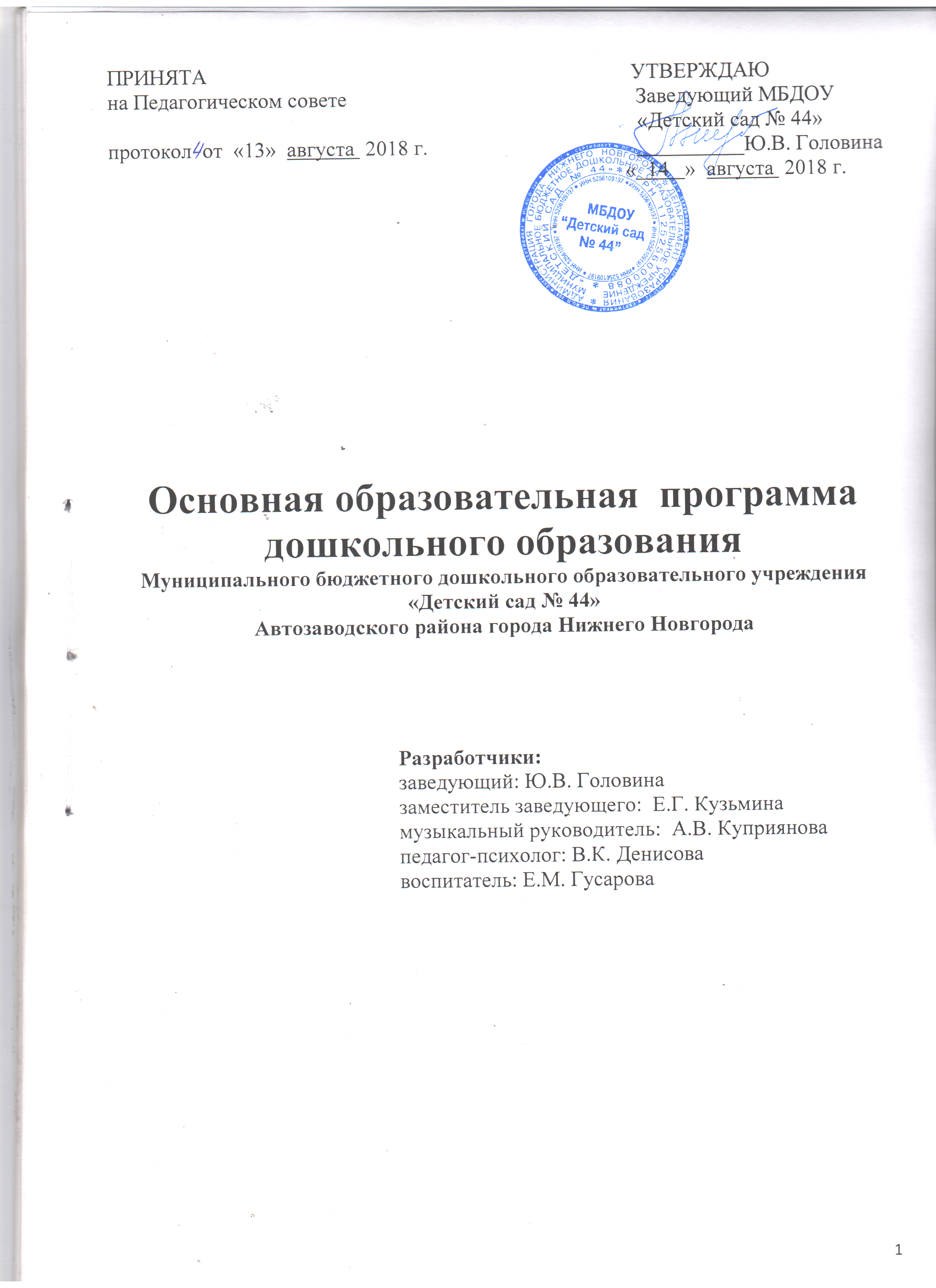 Содержание I. ЦЕЛЕВОЙ РАЗДЕЛ1.1.Пояснительная запискаОсновная образовательная программа  Муниципального бюджетного дошкольного образовательного учреждения  «Детский сад  № 44» (далее – Программа) разработана в соответствии  с приказом Министерства образования и науки РФ от 17 октября 2013 г. № 1155 «Об утверждении федерального государственного образовательного стандарта дошкольного образования» (Зарегистрировано в Минюсте РФ 14 ноября 2013 г. № 30384) и  с учетом  примерной образовательной программы дошкольного образования «От рождения до школы» \ Под редакцией Н.Е. Вераксы, Т.С. Комаровой, М.А. Васильевой.        При разработке основной образовательной программы учитывались следующие нормативные документы:- Федеральный закон «Об образовании в РФ» от 29 декабря 2012 г. № 273-ФЗ- Приказ Министерства образования и науки РФ от 17 октября 2013 г. № 1155 «Об утверждении федерального государственного образовательного стандарта дошкольного образования» (Зарегистрировано в Минюсте РФ 14 ноября 2013 г. № 30384)- Письмо Министерства образования и науки РФ и Департамента общего образования от 28 февраля 2014 года № 08-249 «Комментарии к ФГОС дошкольного образования» - Постановление Главного государственного санитарного врача Российской Федерации от 15 мая 2013 г. № 26 г. Москва от «Об утверждении СанПиН 2.4.1.3049-13 «Санитарно- эпидемиологические требования к устройству, содержанию и организации режима работы дошкольных образовательных организаций» (Зарегистрировано в Минюсте России 29 мая 2013 г. № 28564)- Приказ Министерства образования и науки РФ от 30 августа 2013 г. № 1014 «Об утверждении Порядка организации и осуществления образовательной деятельности по основным общеобразовательным программам  – образовательным программам дошкольного образования» (Зарегистрировано в Минюсте России 26.09.2013 № 30038) -Устав    Муниципального бюджетного дошкольного образовательного учреждения «Детский сад  № 44».Программа направлена на:- создание условий развития ребенка, открывающих возможности для его позитивной социализации, его личностного развития, развития инициативы и творческих способностей на основе сотрудничества со взрослыми и сверстниками и соответствующим возрасту видам деятельности;на создание развивающей образовательной среды, которая представляет собой систему условий социализации и индивидуализации детей.1.1.1. Цели и задачи реализации ПрограммыЦель Программы - развитие личности детей дошкольного возраста в различных видах общения и деятельности с учётом их возрастных, индивидуальных, психологических и физиологических особенностей Задачи Программы:1) охрана и укрепления физического и психического здоровья детей, в том числе их эмоционального благополучия;2) обеспечения равных возможностей для полноценного развития каждого ребенка в период дошкольного детства независимо от места жительства, пола, нации, языка, социального статуса, психофизиологических и других особенностей (в том числе ограниченных возможностей здоровья);3) обеспечения преемственности целей, задач и содержания образования, реализуемых в рамках образовательных программ различных уровней;4) создания благоприятных условий развития детей в соответствии с их возрастными и индивидуальными особенностями и склонностями, развития способностей и творческого потенциала каждого ребенка как субъекта отношений с самим собой, другими детьми, взрослыми и миром;5) объединения обучения и воспитания в целостный образовательный процесс на основе духовно-нравственных и социокультурных ценностей и принятых в обществе правил и норм поведения в интересах человека, семьи, общества;6) формирования общей культуры личности детей, в том числе ценностей здорового образа жизни, развития их социальных, нравственных, эстетических, интеллектуальных, физических качеств, инициативности, самостоятельности и ответственности ребенка, формирования предпосылок учебной деятельности;7) обеспечения вариативности и разнообразия содержания Программ и организационных форм дошкольного образования, возможности формирования Программ различной направленности с учетом образовательных потребностей, способностей и состояния здоровья детей;8) формирования социокультурной среды, соответствующей возрастным, индивидуальным, психологическим и физиологическим особенностям детей;9) обеспечения психолого-педагогической поддержки семьи и повышения компетентности родителей (законных представителей) в вопросах развития и образования, охраны и укрепления здоровья детей.1.1.2. Принципы и подходы к формированию Программы.Программа сформирована в соответствии с принципами и подходами, определёнными федеральным государственным образовательным стандартом и примерной основной образовательной программой дошкольного образования «От рождения до школы» под редакцией Н.Е. Вераксы, Т.С. Комаровой, М.А. Васильевой:- полноценное проживание ребенком всех этапов детства (младенческого, раннего и дошкольного возраста), обогащение (амплификация) детского развития;- построение образовательной деятельности на основе индивидуальных особенностей каждого ребенка, при котором сам ребенок становится активным в выборе содержания своего образования, становится субъектом образования (далее - индивидуализация дошкольного образования);- содействие и сотрудничество детей и взрослых, признание ребенка полноценным участником (субъектом) образовательных отношений;- поддержка инициативы детей в различных видах деятельности;- сотрудничество дошкольного учреждения с семьей;- приобщение детей к социокультурным нормам, традициям семьи, общества и государства;- формирование познавательных интересов и познавательных действий ребенка в различных видах деятельности;- возрастная адекватность дошкольного образования (соответствие условий, требований, методов возрасту и особенностям развития);-  комплексно-тематический принцип построения образовательного процесса.1.1.3. Значимые для разработки и реализации Программы характеристики, в том числе характеристики особенностей развития детей раннего и дошкольного возрастаПрограмма нацелена на работу с воспитанниками раннего (с 1,5 до 3 лет) и дошкольного (с 3 до 7 лет) возраста. В связи с этим она учитывает основные возрастные и индивидуальные особенности воспитанников данного возраста. Возрастные особенности детей в возрасте от 1,5 до 3 лет (см. стр. 236 - 241 Примерной основной образовательной программы дошкольного образования «От рождения до школы» под редакцией Н.Е. Вераксы, Т.С. Комаровой, М.А. Васильевой. – М.: МОЗАИКА-СИНТЕЗ, 2014). Возрастные особенности детей в возрасте от трех до четырех лет. (см. стр. 242 - 244 Примерной основной образовательной программы дошкольного образования «От рождения до школы» под редакцией Н.Е. Вераксы, Т.С. Комаровой, М.А. Васильевой. – М.: МОЗАИКА-СИНТЕЗ, 2014). Возрастные особенности детей в возрасте от четырех до пяти лет (см. стр. 244 - 246 Примерной основной образовательной программы дошкольного образования «От рождения до школы» под редакцией Н.Е. Вераксы, Т.С. Комаровой, М.А. Васильевой. – М.: МОЗАИКА-СИНТЕЗ, 2014). Возрастные особенности детей в возрасте от пяти до шести лет (см. стр. 246 - 248 Примерной основной образовательной программы дошкольного образования «От рождения до школы» под редакцией Н.Е. Вераксы, Т.С. Комаровой, М.А. Васильевой. – М.: МОЗАИКА-СИНТЕЗ, 2014). Возрастные особенности детей в возрасте от шести до семи лет 6 (см. стр. 248- 250 Примерной основной образовательной программы дошкольного образования «От рождения до школы» под редакцией Н.Е. Вераксы, Т.С. Комаровой, М.А. Васильевой. – М.: МОЗАИКА-СИНТЕЗ, 2014).Индивидуальные особенности контингента детей     Из контингента дошкольников присутствуют дети с повышенной активностью - такие дети вне зависимости от ситуации, в гостях, дома, на улице бесцельно двигаются, бегают, недолго задерживают внимание на предметах. На невнимательного ребенка не действуют наказания, уговоры и просьбы.     Индивидуальные особенности таких детей не препятствуют освоению ими Программы.1.4.Планируемые результаты освоения Программы1.4.1.Целевые ориентиры образования в раннем возрастеребенок интересуется окружающими предметами и активно действует с ними; эмоционально вовлечен в действия с игрушками и другими предметами, стремится проявлять настойчивость в достижении результата своих действий;использует специфические, культурно фиксированные предметные действия, знает назначение бытовых предметов (ложки, расчески, карандаша и пр.) и умеет пользоваться ими. Владеет простейшими навыками самообслуживания; стремится проявлять самостоятельность в бытовом и игровом поведении;владеет активной речью, включенной в общение; может обращаться с вопросами и просьбами, понимает речь взрослых; знает названия окружающих предметов и игрушек;стремится к общению со взрослыми и активно подражает им в движениях и действиях; появляются игры, в которых ребенок воспроизводит действия взрослого;проявляет интерес к сверстникам; наблюдает за их действиями и подражает им;проявляет интерес к стихам, песням и сказкам, рассматриванию картинки, стремится двигаться под музыку; эмоционально откликается на различные произведения культуры и искусства;у ребенка развита крупная моторика, он стремится осваивать различные виды движения (бег, лазанье, перешагивание и пр.).1.4.2.   Целевые ориентиры на этапе завершения  дошкольного образованияребенок овладевает основными культурными способами деятельности, проявляет инициативу и самостоятельность в разных видах деятельности - игре, общении, познавательно-исследовательской деятельности, конструировании и др.; способен выбирать себе род занятий, участников по совместной деятельности;ребенок обладает установкой положительного отношения к миру, к разным видам труда, другим людям и самому себе, обладает чувством собственного достоинства; активно взаимодействует со сверстниками и взрослыми, участвует в совместных играх. Способен договариваться, учитывать интересы и чувства других, сопереживать неудачам и радоваться успехам других, адекватно проявляет свои чувства, в том числе чувство веры в себя, старается разрешать конфликты;ребенок обладает развитым воображением, которое реализуется в разных видах деятельности, и прежде всего в игре; ребенок владеет разными формами и видами игры, различает условную и реальную ситуации, умеет подчиняться разным правилам и социальным нормам;ребенок достаточно хорошо владеет устной речью, может выражать свои мысли и желания, может использовать речь для выражения своих мыслей, чувств и желаний, построения речевого высказывания в ситуации общения, может выделять звуки в словах, у ребенка складываются предпосылки грамотности;у ребенка развита крупная и мелкая моторика; он подвижен, вынослив, владеет основными движениями, может контролировать свои движения и управлять ими;ребенок способен к волевым усилиям, может следовать социальным нормам поведения и правилам в разных видах деятельности, во взаимоотношениях со взрослыми и сверстниками, может соблюдать правила безопасного поведения и личной гигиены;ребенок проявляет любознательность, задает вопросы взрослым и сверстникам, интересуется причинно-следственными связями, пытается самостоятельно придумывать объяснения явлениям природы и поступкам людей; склонен наблюдать, экспериментировать. Обладает начальными знаниями о себе, о природном и социальном мире, в котором он живет; знаком с произведениями детской литературы, обладает элементарными представлениями из области живой природы, естествознания, математики, истории и т.п.; ребенок способен к принятию собственных решений, опираясь на свои знания и умения в различных видах деятельности.Учет освоения Программы регламентируется «Положением о порядке осуществления индивидуального учета результатов освоения обучающимися Муниципального бюджетного дошкольного образовательного учреждения «Детский сад № 44» Основной образовательной программы».II. СОДЕРЖАТЕЛЬНЫЙ РАЗДЕЛ2.1. Описание образовательной деятельности в соответствии  с  направлениями развития ребенка, представленными в пяти образовательных областях с учетом используемых примерных основных образовательных программ дошкольного образования и методических пособий, обеспечивающих реализацию данной Программы.Содержание Программы включает различные виды деятельности совокупность, которых обеспечивает разностороннее развитие детей с учетом их возрастных и индивидуальных особенностей в образовательных областях:-социально-коммуникативное развитие;-познавательное развитие; -речевое развитие;-художественно-эстетическое развитие;-физическое развитие.2.1.1. Содержание образовательной области «Социально – коммуникативное развитие» Социально-коммуникативное развитие направлено на усвоение норм и ценностей, принятых в обществе, включая моральные и нравственные ценности; развитие общения и взаимодействия ребенка со взрослыми и сверстниками; становление самостоятельности, целенаправленности и саморегуляции собственных действий; развитие социального и эмоционального интеллекта, эмоциональной отзывчивости, сопереживания, формирование готовности к совместной деятельности со сверстниками, формирование уважительного отношения и чувства принадлежности к своей семье и к сообществу детей и взрослых в Организации; формирование позитивных установок к различным видам труда и творчества; формирование основ безопасного поведения в быту, социуме, природе. Основные цели и задачи: (см. стр. 47 - 48 Примерной основной образовательной программы дошкольного образования «От рождения до школы» под редакцией Н.Е. Вераксы, Т.С. Комаровой, М.А. Васильевой. – М.: МОЗАИКА-СИНТЕЗ, 2014). Содержание психолого-педагогической работы. Социализация, развитие общения, нравственное воспитание: (см. стр. 48 - 50 Примерной основной образовательной программы дошкольного образования «От рождения до школы» под редакцией Н.Е. Вераксы, Т.С. Комаровой, М.А. Васильевой. – М.: МОЗАИКА-СИНТЕЗ, 2014). Ребенок в семье и сообществе: (см. стр. 50 - 53 Примерной основной образовательной программы дошкольного образования «От рождения до школы» под редакцией Н.Е. Вераксы, Т.С. Комаровой, М.А. Васильевой. – М.: МОЗАИКА-СИНТЕЗ, 2014). Самообслуживание, самостоятельность, трудовое воспитание: (см. стр. 54 - 59 Примерной основной образовательной программы дошкольного образования «От рождения до школы» под редакцией Н.Е. Вераксы, Т.С. Комаровой, М.А. Васильевой. – М.: МОЗАИКА-СИНТЕЗ, 2014). Формирование основ безопасности: (см. стр. 59 - 63 Примерной основной образовательной программы дошкольного образования «От рождения до школы» под редакцией Н.Е. Вераксы, Т.С. Комаровой, М.А. Васильевой. – М.: МОЗАИКА-СИНТЕЗ, 2014). Развитие игровой деятельности: (см. стр. 251 - 258 Примерной основной образовательной программы дошкольного образования «От рождения до школы» под редакцией Н.Е. Вераксы, Т.С. Комаровой, М.А. Васильевой. – М.: МОЗАИКА-СИНТЕЗ, 2014).2.1.2. Содержание образовательной области «Познавательное развитие»Познавательное развитие предполагает развитие интересов детей, любознательности и познавательной мотивации; формирование познавательных действий, становление сознания; развитие воображения и творческой активности; формирование первичных представлений о себе, других людях, объектах окружающего мира, о свойствах и отношениях объектов окружающего мира (форме, цвете, размере, материале, звучании, ритме, темпе, количестве, числе, части и целом, пространстве и времени, движении и покое, причинах и следствиях и др.), о малой родине и Отечестве, представлений о социокультурных ценностях нашего народа, об отечественных традициях и праздниках, о планете Земля как общем доме людей, об особенностях ее природы, многообразии стран и народов мира. Основные цели и задачи: (см. стр. 63 - 64 Примерной основной образовательной программы дошкольного образования «От рождения до школы» под редакцией Н.Е. Вераксы, Т.С. Комаровой, М.А. Васильевой. – М.: МОЗАИКА-СИНТЕЗ, 2014). Содержание психолого-педагогической работы. Формирование элементарных математических представлений: (см. стр. 65 - 72 Примерной основной образовательной программы дошкольного образования «От рождения до школы» под редакцией Н.Е. Вераксы, Т.С. Комаровой, М.А. Васильевой. – М.: МОЗАИКА-СИНТЕЗ, 2014). Развитие познавательно-исследовательской деятельности: (см. стр. 72 - 77 Примерной основной образовательной программы дошкольного образования «От рождения до школы» под редакцией Н.Е. Вераксы, Т.С. Комаровой, М.А. Васильевой. – М.: МОЗАИКА-СИНТЕЗ, 2014). Ознакомление с предметным окружением: (см. стр. 77 - 79 Примерной основной образовательной программы дошкольного образования «От рождения до школы» под редакцией Н.Е. Вераксы, Т.С. Комаровой, М.А. Васильевой. – М.: МОЗАИКА-СИНТЕЗ, 2014). Ознакомление с социальным миром: (см. стр. 79 - 83 Примерной основной образовательной программы дошкольного образования «От рождения до школы» под редакцией Н.Е. Вераксы, Т.С. Комаровой, М.А. Васильевой. – М.: МОЗАИКА-СИНТЕЗ, 2014). Ознакомление с миром природы: (см. стр. 83 - 90 Примерной основной образовательной программы дошкольного образования «От рождения до школы» под редакцией Н.Е. Вераксы, Т.С. Комаровой, М.А. Васильевой. – М.: МОЗАИКА-СИНТЕЗ, 2014).2.1.3. Содержание образовательной области «Речевое развитие»Речевое развитие включает владение речью как средством общения и культуры; обогащение активного словаря; развитие связной, грамматически правильной диалогической и монологической речи; развитие речевого творчества; развитие звуковой и интонационной культуры речи, фонематического слуха; знакомство с книжной культурой, детской литературой, понимание на слух текстов различных жанров детской литературы; формирование звуковой аналитико- синтетической активности как предпосылки обучения грамоте. Основные цели и задачи: (см. стр. 91 Примерной основной образовательной программы дошкольного образования «От рождения до школы» под редакцией Н.Е. Вераксы, Т.С. Комаровой, М.А. Васильевой. – М.: МОЗАИКА-СИНТЕЗ, 2014). Содержание психолого-педагогической работы. Развитие речи: (см. стр. 91- 99 Примерной основной образовательной программы дошкольного образования «От рождения до школы» под редакцией Н.Е. Вераксы, Т.С. Комаровой, М.А. Васильевой. – М.: МОЗАИКА-СИНТЕЗ, 2014). Приобщение к художественной литературе: (см. стр. 99 - 101 Примерной основной образовательной программы дошкольного образования «От рождения до школы» под редакцией Н.Е. Вераксы, Т.С. Комаровой, М.А. Васильевой. – М.: МОЗАИКА-СИНТЕЗ, 2014).2.1.4.Содержание образовательной области «Художественно-эстетическое развитие»Художественно-эстетическое развитие предполагает развитие предпосылок ценностно- смыслового восприятия и понимания произведений искусства (словесного, музыкального, изобразительного), мира природы; становление эстетического отношения к окружающему миру; формирование элементарных представлений о видах искусства; восприятие музыки, художественной литературы, фольклора; стимулирование сопереживания персонажам художественных произведений; реализацию самостоятельной творческой деятельности детей (изобразительной, конструктивно-модельной, музыкальной и др.). Основные цели и задачи: (см. стр. 102 - 103 Примерной основной образовательной программы дошкольного образования «От рождения до школы» под редакцией Н.Е. Вераксы, Т.С. Комаровой, М.А. Васильевой. – М.: МОЗАИКА-СИНТЕЗ, 2014). Содержание психолого-педагогической работы. Приобщение к искусству: (см. стр. 103 - 107 Примерной основной образовательной программы дошкольного образования «От рождения до школы» под редакцией Н.Е. Вераксы, Т.С. Комаровой, М.А. Васильевой. – М.: МОЗАИКА-СИНТЕЗ, 2014). Изобразительная деятельность: (см. стр. 107 - 120 Примерной основной образовательной программы дошкольного образования «От рождения до школы» под редакцией Н.Е. Вераксы, Т.С. Комаровой, М.А. Васильевой. – М.: МОЗАИКА-СИНТЕЗ, 2014). Конструктивно-модельная деятельность: (см. стр. 120 - 123 Примерной основной образовательной программы дошкольного образования «От рождения до школы» под редакцией Н.Е. Вераксы, Т.С. Комаровой, М.А. Васильевой. – М.: МОЗАИКА-СИНТЕЗ, 2014). Музыкальная деятельность: (см. стр. 123 - 128 Примерной основной образовательной программы дошкольного образования «От рождения до школы» под редакцией Н.Е. Вераксы, Т.С. Комаровой, М.А. Васильевой. – М.: МОЗАИКА-СИНТЕЗ, 2014).2.1.5. Содержание образовательной области «Физическое развитие»Физическое развитие включает приобретение опыта в следующих видах деятельности детей: двигательной, в том числе связанной с выполнением упражнений, направленных на развитие таких физических качеств, как координация и гибкость; способствующих правильному формированию опорно-двигательной системы организма, развитию равновесия, координации движения, крупной и мелкой моторики обеих рук, а также с правильным, не наносящем ущерба организму, выполнением основных движений (ходьба, бег, мягкие прыжки, повороты в обе стороны), формирование начальных представлений о некоторых видах спорта, овладение подвижными играми с правилами; становление целенаправленности и саморегуляции в двигательной сфере; становление ценностей здорового образа жизни, овладение его элементарными нормами и правилами (в питании, двигательном режиме, закаливании, при формировании полезных привычек и др.). Основные цели и задачи: (см. стр. 129 Примерной основной образовательной программы дошкольного образования «От рождения до школы» под редакцией Н.Е. Вераксы, Т.С. Комаровой, М.А. Васильевой. – М.: МОЗАИКА-СИНТЕЗ, 2014). Содержание психолого-педагогической работы. Первая группа раннего возраста (1,5 до 2 лет)Развитие движенийСоздавать условия, побуждающие детей к двигательной активности; содействовать развитию основных движений. Учить ходить в прямом направлении, сохраняя равновесие и постепенно включая движение рук; влезать на стремянку и слезать с нее подлезать, перелезать;Отталкивать предметы при бросании и катании; выполнять движения совместно с другими детьми.Формирование начальных представлений о здоровом образе жизни: (см. стр. 129 - 132 Примерной основной образовательной программы дошкольного образования «От рождения до школы» под редакцией Н.Е. Вераксы, Т.С. Комаровой, М.А. Васильевой. – М.: МОЗАИКА- СИНТЕЗ, 2014). Физическая культура: (см. стр. 132 - 135 Примерной основной образовательной программы дошкольного образования «От рождения до школы» под редакцией Н.Е. Вераксы, Т.С. Кома- ровой, М.А. Васильевой. – М.: МОЗАИКА-СИНТЕЗ, 2014). 2.2.Описание вариативных форм, способов, методов и средств реализации Программы с учетом возрастных  и индивидуальных особенностей воспитанников, специфику их образовательных потребностей и интересовРасписание организованной образовательной деятельности составляется в соответствии с санитарно-эпидемиологическими правилами и нормативами дошкольных образовательных учреждений и утверждается заведующим Учреждения 2 раза в год (на теплый период, на холодный период).При составлении учитываются:-рекомендации примерной основной образовательной программы дошкольного образования «От рождения до школы» под редакцией Н.Е. Вераксы, Т.С. Комаровой, М.А. Васильевой;-соблюдение объема учебной нагрузки на ребенка;-ориентированность расписания на динамику работоспособности детей в течение дня, недели;рациональность соотношения эмоциональной, интеллектуальной и физической нагрузки на ребенка.Описание форм, способов, методов и средств реализации ПрограммыПримечание:НОД – непосредственно образовательная деятельность;ОДвРМ – образовательная деятельность в режимных моментов;СДД – самостоятельная деятельность детей.Комплексно-тематический план работы с детьмиРоль педагога-психолога в организации психолого-педагогических условий. Основная линия работы педагога-психолога–психологическое сопровождение реализуемой основной образовательной программы. Цель: создание условий для психологической поддержки участников образовательного процесса (воспитанники, родители, педагоги) по реализации ООП. Задачи:  содействие личностному и интеллектуальному развитию воспитанников на каждом возрастном этапе развития личности;  - профилактика и преодоление отклонений в социальном и психологическом здоровье и развитии воспитанников;  - психологическое сопровождение образовательной программы с целью адаптации её содержания и способов освоения к интеллектуальным и личностным возможностям и особенностям обучающихся; - создание условий для проявления у ребенка своих творческих способностей, таланта, одаренности, интересов, развитие познавательного интереса, развитие индивидуальных способностей и творческого потенциала ребенка как субъекта отношений с людьми, миром и самим собой.- консультирование педагогов по вопросам реализации психологически адекватных методов и приемов обучения и воспитания;  содействие распространению и внедрению в практику ДОУ достижений в области психологии;  оказание помощи родителям (законным представителям) в вопросах развития, воспитания и обучения посредством психологической профилактики и консультирования. Описание построения образовательного процесса с детьми с повышенной активностью   При построении образовательного процесса учитываются особенности детей с повышенной активностью и создаются благоприятные условия для их  развития:- нахождение ребенка перед глазами педагога, чтобы в любой момент педагог мог дотронуться до него, погладить, что позволяет ребенку переключить свое внимание;- направление энергии ребенка в нужное русло, взяв его себе в помощники, дав ему возможность взять на себя ответственность;- частая похвала, поощрение ребенка с повышенной активностью. Описание организации адаптационного периода        Так как МБДОУ «Детский сад № 44» посещают дети с 1 года 6 месяцев, то педагогами большое внимание уделяется организации адаптационного периода.Организация адаптационного периода в Учреждении  осуществляется поэтапно с учетом  индивидуально-личностных особенностей ребенка. На первом этапе педагог до прихода ребенка в учреждение знакомится с мамой, общается  с будущим воспитанником, приобретает информацию об индивидуальных особенностях здоровья, установившемся режиме, привычках. На следующем этапе родители (законные представители) находятся в Учреждении вместе с ребенком на отдельных режимных процессах  и только после этого начинается постепенный ввод его в жизнь группы, в ее отдельные моменты: игра, сон, еда. На этой стадии привыкания  совместно сотрудничают: воспитатели, которые  определяют время  полного  пребывания малыша в группе. Первое полугодие вся деятельность детей проходит в групповом помещении для избежания стрессовых ситуаций во время привыкания ребенка к условиям МБДОУ «Детский сад № 44». Результаты самочувствия и степень адаптации ребенка в Учреждении контролируются до полного привыкания ребенка, и данные заносятся педагогами в адаптационный лист.  Родители имеют право ознакомиться с процессом адаптации и получить исчерпывающую информацию о ребенке. Индивидуальная работа с детьмиИндивидуальная работа с детьми направлена на выявление и психологическая поддержка одаренных (талантливых) детей.   При построении образовательного процесса учитываются особенности детей и создаются благоприятные условия для их  развития:- выявление не только актуальной (выражающейся в достижениях), но и потенциальной (скрытой) одаренности (таланта);- определение индивидуальной структуры одаренности (таланта) у конкретного ребенка, ведущих способностей в этой структуре;- определение приоритетной сферы интересов и достижений одаренного (талантливого) ребенка как «зоны ближайшего развития»;- диагностирование личностных проявлений одаренного ребенка, обусловленных как самой одаренностью, так и спецификой социального развития ребенка, наиболее заметных в творческом процессе. Диагностирование по методике Афонькиной Ю.А. «Организация работы ДОО с талантливыми дошкольниками».Выявленные особенности одаренности (талантливости) вносятся в индивидуальные карты детей педагогом-психологом.2.3.Особенности образовательной деятельности разных видов 
и культурных практикКультурные практики – это основанные на текущих и перспективных интересах и привычные для ребенка виды его самостоятельной творческой деятельности. В связи с этим основной целью работы педагогов МБДОУ «Детский сад № 44»    в контексте культурных практик является создание условий для самовыражения, саморазвития и самоопределения обучающихся. Для реализации вышеназванной цели в организации организуются выставки детского творчества:-осенние фантазии (выставка поделок из природного материала);-зимняя сказка (выставка поделок из бросового материала);-весенний  вернисаж (выставка рисунков);-выставки работ одного автора.Данный вид деятельности инициирует у детей самостоятельный выбор художественных образов, сюжетов, композиций, а также материалов, технических способов реализации замысла.Ежегодно воспитанники МБДОУ «Детский сад № 44»   принимают участие в конкурсах детского творчества пробуя, экспериментируя, «практикуя» свои творческие способности.В процессе реализации различных культурных практик дети осваивают культурные нормы и образцы деятельности, а сам продукт приобретает для них культурную ценность, поскольку каждый выступает в роли не «ученика», которому следует выполнять заранее определенные действия, а в роли «творца» законченного продукта. Обучающийся, выступая в роли «деятеля», начинает понимать всю важность своей работы и стремится к высокому качеству исполнения. И это свое стремление, мы уверены, он привнесет во взрослую жизнь, при условии, что сегодня педагог на практике реализует главный принцип продуктивного образования - «помоги мне это сделать самому». 2.4.Способы и направления поддержки детской инициативыФормирование доброжелательных, внимательных отношений: (см. стр. 138 Примерной основной образовательной программы дошкольного образования «От рождения до школы» под редакцией Н.Е. Вераксы, Т.С. Комаровой, М.А. Васильевой. – М.: МОЗАИКА-СИНТЕЗ, 2014). Развитие самостоятельности: (см. стр. 138 - 139 Примерной основной образовательной программы дошкольного образования «От рождения до школы» под редакцией Н.Е. Вераксы, Т.С. Комаровой, М.А. Васильевой. – М.: МОЗАИКА-СИНТЕЗ, 2014). Создание условий для развития свободной игровой деятельности: (см. стр. 140 Примерной основной образовательной программы дошкольного образования «От рождения до шко- лы» под редакцией Н.Е. Вераксы, Т.С. Комаровой, М.А. Васильевой. – М.: МОЗАИКА-СИНТЕЗ, 2014). Создание условий для развития познавательной деятельности: (см. стр. 140 - 141 При- мерной основной образовательной программы дошкольного образования «От рождения до шко- лы» под редакцией Н.Е. Вераксы, Т.С. Комаровой, М.А. Васильевой. – М.: МОЗАИКА-СИНТЕЗ, 2014). Создание условий для развития проектной деятельности: (см. стр. 141 Примерной ос- новной образовательной программы дошкольного образования «От рождения до школы» под ре- дакцией Н.Е. Вераксы, Т.С. Комаровой, М.А. Васильевой. – М.: МОЗАИКА-СИНТЕЗ, 2014), (см. стр. 94 – 95 Методического комплекса по освоению детьми способов познания «Я познаю мир» Т.А.Сидорчук. – Ульяновск, ООО «Мастер Студия», 2014). Создание условий для самовыражения средствами искусства: (см. стр. 142 - 143 Примерной основной образовательной программы дошкольного образования «От рождения до шко- лы» под редакцией Н.Е. Вераксы, Т.С. Комаровой, М.А. Васильевой. – М.: МОЗАИКА-СИНТЕЗ, 2014). Создание условий для физического развития: (см. стр. 143 Примерной основной образо- вательной программы дошкольного образования «От рождения до школы» под редакцией Н.Е. Вераксы, Т.С. Комаровой, М.А. Васильевой. – М.: МОЗАИКА-СИНТЕЗ, 2014).2.5.Особенности  взаимодействия педагогического коллектива с семьями воспитанниковПедагогический коллектив ДОУ  подчеркивает ценность семьи как уникального института воспитания и необходимость развития ответственных и плодотворных отношений с семьями воспитанников. В современных  условиях дошкольное образовательное учреждение является единственным общественным институтом, регулярно и неформально взаимодействующим с семьей,  то есть  имеющим возможность оказывать  на неё  определенное влияние.      В основу совместной деятельности семьи и дошкольного учреждения заложены следующие принципы:единый подход к процессу воспитания ребёнка;открытость дошкольного учреждения для родителей;взаимное доверие  во взаимоотношениях педагогов и родителей;уважение и доброжелательность друг к другу;дифференцированный подход к каждой семье;равно ответственность родителей и педагогов.Задачи:формирование психолого-педагогических знаний родителей;приобщение родителей к участию  в жизни МБДОУ; оказание помощи семьям воспитанников в развитии, воспитании и обучении детей; изучение и пропаганда лучшего семейного опыта.Система  взаимодействия  с родителями  включает:ознакомление родителей с результатами работы МБДОУ на общих родительских собраниях;ознакомление родителей с содержанием работы  МБДОУ, направленной на физическое, психическое и социальное  развитие ребенка.целенаправленную работу, пропагандирующую общественное дошкольное воспитание в его разных формах;обучение конкретным приемам и методам воспитания и развития ребенка в разных видах детской деятельности на семинарах-практикумах, консультациях.III . ОРГАНИЗАЦИОННЫЙ РАЗДЕЛ3.1. Описание материально-техническое обеспечение Программы, обеспеченность методическим материалом и средствами обучения и воспитанияВ соответствии с ФГОС ДО, материально-техническое обеспечение Программы включает в себя учебно-методический комплект, оборудование (оснащение). Учебно-методический комплект к Программе: (см. стр. 321 - 330 Примерной основной образовательной программы дошкольного образования «От рождения до школы» под редакцией Н.Е. Вераксы, Т.С. Комаровой, М.А. Васильевой. – М.: МОЗАИКА-СИНТЕЗ, 2014). Здания и помещения МБДОУ «Детский сад № 44» оборудованы в соответствии с требованиями к условиям реализации основной общеобразовательной программы: здание имеет типовой проект, для каждой возрастной группы оборудованы прогулочные участки; в наличии музыкальный и спортивный залы, кабинет педагога-психолога, групповые помещения с игровыми, спальнями, раздевальными комнатами, туалетами. В наличии необходимые средства обучения, соответствующие материалы, игровое, познавательное, спортивное, оздоровительное оборудование, инвентарь и игрушки.3.2. Режим дняРежим работы Учреждения определяется Уставом и обеспечивает ежедневное                                                                                                                                                                                                                                                        пребывание воспитанников с 6.00 до 18.00 при пятидневной рабочей неделе. Режим дня воспитанников в Учреждении организован с учетом рациональной продолжительности и разумного чередования различных видов деятельности и отдыха в течение времени пребывания воспитанников в Учреждении. Режим способствует нормальному функционированию внутренних органов и физиологических систем организма, обеспечивает уравновешенное, бодрое состояние ребенка, предохраняет нервную систему от переутомления, создает благоприятные условия для своевременного развития, формирует способность к адаптации к новым условиям.Все возрастные группы работают по двум временным (сезонным) режимам: на теплый и холодный периоды года. В период летней оздоровительной компании в МБДОУ действует оздоровительный режим, предполагающий увеличение дневного сна и длительности пребывания детей на свежем воздухе.Ежедневно в летний период и в остальное время года при позволяющих погодных условиях прием детей осуществляется на свежем воздухе. Режим дня  утверждается приказом заведующего  Учреждения ежегодно на  холодный и теплый период.Ежедневная организация жизни и деятельности детейЕжедневная организации жизни и деятельности детей осуществляется с учетом:построения образовательного процесса на адекватных возрасту формах работы с детьми: основной формой работы с детьми дошкольного возраста и ведущим видом деятельности для них является игра;решения программных образовательных задач в совместной деятельности взрослого и детей и самостоятельной деятельности детей не только в рамках непосредственно-образовательной деятельности, но и при проведении режимных моментов в соответствии со спецификой дошкольного образования.Режим дня на холодный период года.Утро Утром с 6.00 часов начинается прием детей и осмотр их воспитателями, взаимодействие педагогов с родителями. Организуется самостоятельная деятельность, индивидуальная работа. До завтрака проводится утренняя гимнастика в музыкальном зале или группе продолжительностью 5 минут в группе раннего возраста, 5 минут в младшей группе, 10 минут в средней группе, 10 минут в старшей группе, 10 минут в подготовительной группе.ЗавтракПосле утренней гимнастики идет подготовка к завтраку, которая включает в себя личную гигиену и формирование навыков самообслуживания. Далее организуется завтрак.Подготовка к образовательной деятельности. После завтрака организуется самостоятельная деятельность, игры, осуществляется подготовка к образовательной деятельности (занятиям). В группах старшего дошкольного возраста организуются дежурства по подготовке к занятиям (подготовка рабочего места, необходимых атрибутов).   При организации дежурств учитываются индивидуальные особенности детей.2 завтрак2 завтрак организуется в зависимости  от расписания образовательной деятельности. Прогулка. Ежедневная продолжительность прогулки воспитанников раннего и дошкольного возраста составляет не менее 3-4 часов. Прогулка организуется 2 раза в день (в первую половину дня – до обеда, во вторую половину – перед уходом воспитанников домой).При температуре  воздуха  ниже  -  15°С  и  скорости  ветра более  7 м/с  продолжительность  прогулки  сокращается. Прогулка не проводится при температуре воздуха ниже – 15оС и скорости ветра более 15 м/с. Во время прогулки с детьми проводятся: наблюдение в природе, труд в природе, ролевые и дидактические  игры, индивидуальная работа по развитию движений, подвижные и спортивные игры, спортивные упражнения. Подвижные игры проводят в конце прогулки перед возвращением воспитанников в помещения Учреждения. Детям с повышенной активностью предлагаются игры на согласованность совместных движений типа, игры на изображение различных предметов и действий с ними, игры на развитие внимания и самоконтроля. Одно занятие  по физическому развитию на открытом воздухе в старшей и подготовительной школе группах  смещается  на конец прогулки.Изменения в режиме дня утверждаются приказом заведующего Учреждением.ОбедПосле возвращения с прогулки идет самостоятельная деятельность детей, подготовка к обеду, которая включает в себя личную гигиену и формирование навыков самообслуживания. Далее организуется обед. Сон Продолжительность дневного сна воспитанников раннего возраста – не менее 3-х часов, дошкольного возраста – 2-2,5 часа.Вечер После сна дети поднимаются постепенно, проводятся закаливающие мероприятия. После чего осуществляется подготовка к полднику.ПолдникВо второй половине дня после полдника проводятся игры, труд, самостоятельная деятельность, индивидуальная работа, а также возможно проведение образовательной деятельности в соответствии с расписанием занятий (образовательной деятельности).Режим дня на теплый период года.В теплый период года режим дня меняется: вся жизнь детей организуется преимущественно на воздухе (кроме сна и питания), где проводятся разные виды деятельности, закаливающие процедуры. Летом по причине отсутствия большинства детей организуются разновозрастные группы.  В условиях смешанной группы происходит совпадение во времени разных процессов. Поэтому составляется режим общий для всех. При наличии в группе детей двух смежных возрастов – за основу берется режим более старших детей, а с младшими режимные процессы начинают на 5-10 минут раньше (в другом порядке происходит лишь подъем детей после дневного сна – первыми встают на 15 минут раньше старшие дети). В режиме разновозрастной группы более младших детей первыми готовят ко сну и укладывают спать.Расписание организованной образовательной деятельности (занятий) составляется в соответствии с требованиями СанПин 2.4.1.30498-13 «Санитарно-эпидемиологические требования к устройству, содержанию и организации режима работы в дошкольных учреждениях» и  с учётом:соблюдения объема образовательной нагрузки на ребенка;ориентированности на динамику работоспособности воспитанников в течение дня, недели;рациональности соотношения эмоциональной, интеллектуальной и физической нагрузки на ребенка (целесообразное сочетание непосредственно-образовательной деятельности познавательного и художественно-эстетического, физкультурно-оздоровительного цикла);Расписание образовательной деятельности (занятий) может изменяться с учётом сказанного выше, в зависимости от наличия специалистов в МБДОУ, количества соответствующих возрастных групп. Внесённые изменения утверждаются приказом  заведующего МБДОУ. Педагоги в своей работе используют личностно-ориентированный и индивидуально-дифференцированный  подходы к воспитанию и обучению воспитанников, организуют все виды детской деятельности с учетом возрастных и психологических особенностей воспитанников, ведущим видом деятельности воспитанников дошкольного возраста – игрой.На образовательную деятельность отводится:  Расписание образовательной деятельности, проводимой педагогами с воспитанниками, при работе по пятидневной неделе, разработано в соответствии с максимально допустимым объемом образовательной нагрузки для разных возрастных групп, включая реализацию дополнительных образовательных программ. Для воспитанников раннего возраста от 1года 6 месяцев до 3 лет образовательная деятельность составляет не более 1,5 часа в неделю (игровая, музыкальная деятельность, общение, развитие движений. Образовательная деятельность осуществляется в первую и во вторую половину дня; в теплое время года - на участке во время прогулки. В первой половине дня объем образовательной нагрузки составляет: в младшей и средней группах 30-40 минут; в старшей и подготовительной - 45 минут и 1,5 часа соответственно. Во второй половине дня: в младшей и средней группах - не более 15-20 минут; в старшей и подготовительной группе не чаще 2- 3 раз в неделю и составляет 25-30 минут. Объем недельной нагрузки составляет: во 2 младшей группе - 2 часа 45 минут; в средней - 4 часа; в старшей - 6 часов 15 минут, в подготовительной -8 часов 30 минут. Физическая культура организуется 3 раза в неделю, для детей старшего возраста занятие проводится на свежем воздухе. Ее длительность зависит от возраста воспитанников и составляет: во 2 младшей группе -15 минут; в средней -20 минут; в старшей-25 минут; в подготовительной группе-25 минут. При организации воспитательно-образовательного процесса в работе с дошкольниками используются приемы снятия психоэмоционального напряжения (физкультминутки). Система физкультурно-оздоровительной работы      Ежегодно система физкультурно-оздоровительной работы, утверждается приказом заведующего  Учреждением на  холодный и теплый период.Работа проводится с учётом условий Учреждения, индивидуальных особенностей детей, опроса родителей.Работа проводится по следующим направлениям:-Закаливание;-Режим двигательной активности.ЗакаливаниеСолнце, воздух и вода используются комплексно как в процессе повседневной жизни детей, так и для проведения специальных закаливающих мероприятий:- свето-воздушные ванны- солнечные ванны- водные процедуры (умывание, обливание ног)- хождение босиком по коррекционной дорожкеСистема разработана с использованием «Методические рекомендации по закаливанию детей в дошкольных учреждениях» (утв. Минздравом ССР 16.06.1980 № 11-49/6-29)Модель  двигательного  режимаЭффективному решению задачи сохранения и укрепления здоровья детей, их физического развития способствует реализация двигательно-оздоровительного режима, включающего систему закаливающих процедур и целостную систему двигательного режима пребывания ребенка в Учреждении и дома Режим двигательной активности (на холодный период) Режим двигательной активности (на теплый период)3.3. Особенности традиционных событий, праздников, мероприятий	Важным компонентом работы МБДОУ является проведение праздников.Праздники — яркие и радостные события в жизни детей дошкольного возраста. Сочетая различные виды детской деятельности, они оказывают большое влияние на чувства и сознание детей.Праздничная атмосфера, красота оформления помещения, костюмов, хорошо подобранный репертуар, красочность выступлений детей — все это важные факторы эстетического воспитания.Участие детей в пении, играх, хороводах, плясках укрепляет и развивает детский организм, улучшает координацию движений. Подготовка к праздникам осуществляется планомерно и систематически, не нарушая общего ритма жизни МБДОУ.Добрыми традициями МБДОУ «Детский сад № 44»  стали:3.4. Особенности организации развивающей предметно-пространственной средыОрганизация образовательной предметно-пространственной среды в МБДОУ «Детский сад № 44»  строится исходя из положений, определяющих всестороннее развитие ребенка: •  Среда в дошкольной организации гетерогенна, состоит из разнообразных элементов, необходимых для оптимизации всех видов деятельности ребенка.•  Среда позволяет детям переходить от одного вида деятельности к другому, выполнять их как взаимосвязанные жизненные моменты.•  Среда гибкая и управляемая как со стороны ребенка, так и со стороны взрослого.Предметно- пространственная среда адекватна реализуемой в МБДОУ Программе, особенностям педагогического процесса и творческому характеру деятельности каждого ребенка.Педагоги, выстраивая развивающую образовательную среду, руководствуются возрастными и психологическими особенностями дошкольников. При создании предметной среды педагогический коллектив МБДОУ исходит не только из возрастных, но и из личностных, то есть эргономических, антропометрических, физиологических особенностей детей. Таким образом, основная образовательная программа МБДОУ «Детский сад № 44»   строится на принципе личностно ориентированного взаимодействия взрослых с детьми и обеспечивает:•  охрану и укрепление физического и психического здоровья детей, их физическое развитие;•  эмоциональное благополучие каждого ребенка;•  интеллектуальное развитие;•  создание условий для развития личности;•  приобщение детей к общечеловеческим ценностям;•  взаимодействие с семьей с целью оптимизации воспитательного процесса.Педагогическое обеспечение развивающих возможностей ребенка выстраивается в МБДОУ «Детский сад № 44» как оптимальная организация системы связей между всеми элементами образовательной среды, которые обеспечивают комплекс возможностей для личностного саморазвития.Одним из условий качества образования является совершенствование материально-технической базы. В дошкольном учреждении имеется современная информационно–техническая база: электронная почта, доступ к сети Интернет с помощью флеш – модем, создан официальный  сайт Учреждения. Вводятся  технические средства обучения, музыкальные центры, магнитофоны, телевизор, копировальная техника. В МБДОУ имеются компьютеры, ноутбук, дающие возможность выполнения современных требований по делопроизводству, документоведению, организации педагогической деятельности. Разносторонне используются возможности мультимедиа и слайд проектирования.IV. ДОПОЛНИТЕЛЬНЫЙ  РАЗДЕЛ  ПРОГРАММЫ 4.1. Возрастные и иные категории детей, на которых ориентирована ПрограммаМуниципальное бюджетное дошкольное образовательное учреждение «Детский сад № 44»  рассчитано на 11 групп общеразвивающей направленности.Нормативный срок обучения – 6 лет:- первая группа раннего возраста – 1,5 до 2 лет;- вторая группа раннего возраста – от 2 до 3 лет;- младшая группа дошкольного возраста – от  3 до 4 лет;- средняя группа дошкольного возраста  – от 4 до 5 лет;- старшая группа дошкольного возраста - от 5 до 6 лет;- подготовительная к школе группа – от 6 до 7 лет. Комплектование групп проводиться по одновозрастному принципу. Обучение и воспитание в МБДОУ «Детский сад № 44»  » ведется на русском языке.4.2. Используемые Примерные программыСодержание образовательного процесса в Учреждении обеспечивается в соответствии с основной образовательной программой в основе, которой лежит  примерная основная образовательная программа дошкольного образования «От рождения до школы». Под редакцией Н.Е. Веракса, С.Е. Комарова, М.А.Васильева. Основная образовательная программа - принята на заседании Педагогического совета.Основная образовательная программа МБДОУ - строится на комплексно – тематическом принципе построения образовательного процесса и предусматривает решение программных образовательных задач в совместной деятельности взрослого и детей не только в рамках  образовательной деятельности, но и при проведении режимных моментов в соответствии со спецификой дошкольного образования.Наименование муниципальной услуги, предоставляемой МБДОУ «Детский сад № 44» - «Предоставление общедоступного бесплатного дошкольного образования по образовательным программам дошкольного образования».4.3.Характеристика взаимодействия педагогического коллектива с семьями детей В соответствии с ФЗ «Об образовании в Российской Федерации» родители являются не только полноправными, но и равноответственными участниками образовательных отношений МБДОУ. Основанием для определения форм и методов взаимодействия с семьями воспитанников являются нормативные документы, закрепляющие основу взаимодействия (основные международные документы, нормативные документы федерального и регионального уровня, нормативные документы конкретного образовательного уровня), а так же современные исследования основных направлений взаимодействия ДОУ и семьи (психолого- педагогическое сопровождение семьи в вопросах воспитания детей, защита прав ребёнка, работа с семьями, требующего повышенного внимания и нуждающимися в особой помощи). Наиболее востребованной формой работы с родителями является наглядная пропаганда – целенаправленное систематическое применение наглядных средств в целях ознакомления родителей с задачами, содержанием, методами воспитания в МБДОУ, оказания практической помощи в семье. Наглядные средства:1) Уголок для родителей: – режим дня;- расписание занятий;- объявления различного характера;- объявления о собраниях, праздниках, событиях;-благодарность добровольным помощникам.2)Выставки: тематические выставки детских работ, индивидуальные выставки одного автора.3)Папки передвижки по тематическому принципу.В целях совершенствования стилей общения и сотрудничества, установления равноправных, творческих взаимодействий с семьями обучающихся  для педагогов организуются консультации, Педагогические советы, формируются копилки педагогического мастерства.   Кроме этого в каждой группе, в методическом кабинете, для педагогов находится информационный материал, по  работе с родителями. 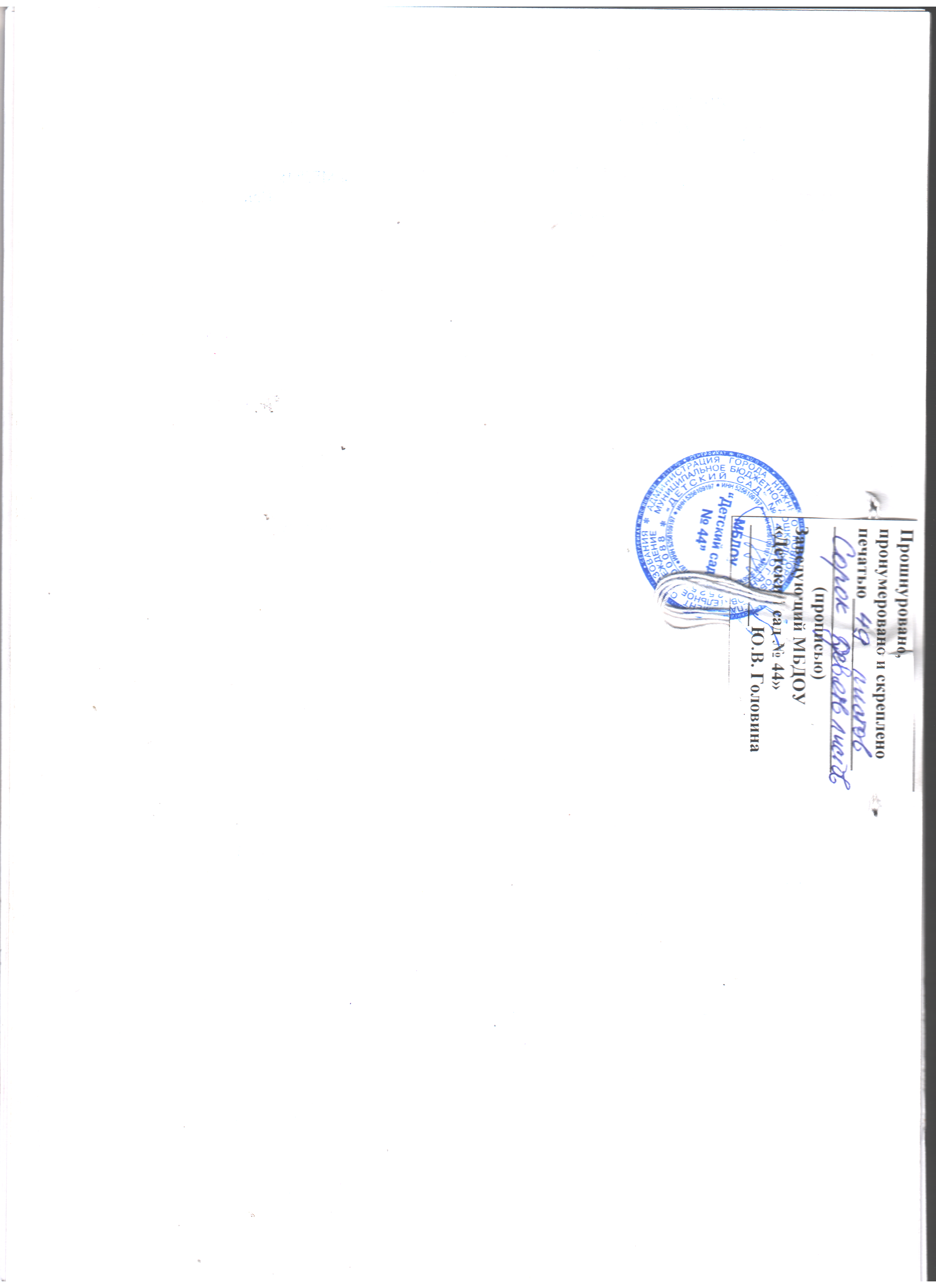 I.1.1.1.1.1.1.1.2.1.1.3.1.2.1.2.1.1.2.2.ЦЕЛЕВОЙ РАЗДЕЛПояснительная запискаЦели и задачи реализации ПрограммыПринципы и подходы к формированию ПрограммыЗначимые для разработки и реализации Программы характеристики, в том числе характеристики особенности развития детей раннего и дошкольного возрастаПланируемые результаты освоения ПрограммыЦелевые ориентиры образования в раннем возрастеЦелевые ориентиры на этапе завершения дошкольного образования33344555II. 2.1.2.1.1.2.1.2.2.1.3.2.1.4.2.1.5.2.2. 2.3.2.4.2.5.СОДЕРЖАТЕЛЬНЫЙ РАЗДЕЛОбразовательная деятельность в соответствии  с  образовательными областями с учетом используемых в ДОУ программы  и методических пособий, обеспечивающих реализацию данной Программы.-содержание образовательной области «Социально-коммуникативное развитие»;- содержание образовательной области «Познавательное развитие»;-содержание образовательной области «Речевое развитие»;-содержание образовательной области «Художественно-эстетическое развитие»;-содержание образовательной области «Физическое развитие».Описание вариативных форм, способов, методов и средств реализации Программы с учетом возрастных  и индивидуальных особенностей воспитанников, специфику их образовательных потребностей и интересовОсобенности образовательной деятельности разных видов и культурных практик;Способы и направления поддержки детской инициативыОсобенности взаимодействия педагогического коллектива с семьями воспитанников66677788333334III. 3.1.3.2.3.3.3.4.ОРГАНИЗАЦИОННЫЙ РАЗДЕЛМатериально-техническое обеспечение Программы, обеспеченность методическими материалами и средствами обучения и воспитания Режим дня Особенности традиционных событий, праздников, мероприятийОсобенности организации развивающей предметно-пространственной среды3535353940IV.4.1.4.24.3.ДОПОЛНИТЕЛЬНЫЙ РАЗДЕЛ ПРОГРАММЫ (ориентирован на родителей, доступен для ознакомления)Возрастные и иные категории детей, на которых ориентирована Программа Используемые Примерные программыХарактеристика взаимодействия педагогического коллектива с семьями детей.43434444Возрастная группаВозрастная группаВозрастная группаВозрастная группаВозрастная группаВозрастная группаВозрастная группаФормы Формы Периодичность Периодичность Периодичность Периодичность Перечень учебных изданий Перечень учебных изданий Возрастная группаВозрастная группаВозрастная группаВозрастная группаВозрастная группаВозрастная группаВозрастная группаПериодичность Периодичность Периодичность Периодичность Перечень учебных изданий Перечень учебных изданий Образовательная область «Социально-коммуникативное развитие»Образовательная область «Социально-коммуникативное развитие»Образовательная область «Социально-коммуникативное развитие»Образовательная область «Социально-коммуникативное развитие»Образовательная область «Социально-коммуникативное развитие»Образовательная область «Социально-коммуникативное развитие»Образовательная область «Социально-коммуникативное развитие»Образовательная область «Социально-коммуникативное развитие»Образовательная область «Социально-коммуникативное развитие»Образовательная область «Социально-коммуникативное развитие»Образовательная область «Социально-коммуникативное развитие»Образовательная область «Социально-коммуникативное развитие»Образовательная область «Социально-коммуникативное развитие»Образовательная область «Социально-коммуникативное развитие»Образовательная область «Социально-коммуникативное развитие»Образовательная область «Социально-коммуникативное развитие»- социализация, развитие общения, нравственное воспитание;-ребенок в семье и сообществе; -самообслуживание, самостоятельность, трудовое воспитание;-формирование основ безопасности;Первая группа раннего возраста(1,5 до 2 лет)Первая группа раннего возраста(1,5 до 2 лет)Первая группа раннего возраста(1,5 до 2 лет)Первая группа раннего возраста(1,5 до 2 лет)Первая группа раннего возраста(1,5 до 2 лет)Вне занятий создание игровых ситуаций и практических ситуаций общения и совместных действий, наблюдение социальных объектов, доверительный разговор, трудовые порученияВне занятий создание игровых ситуаций и практических ситуаций общения и совместных действий, наблюдение социальных объектов, доверительный разговор, трудовые порученияВне занятий создание игровых ситуаций и практических ситуаций общения и совместных действий, наблюдение социальных объектов, доверительный разговор, трудовые порученияВне занятий создание игровых ситуаций и практических ситуаций общения и совместных действий, наблюдение социальных объектов, доверительный разговор, трудовые порученияежедневноежедневноежедневноСмирнова Е.О.Развитие общения детей со сверстниками. Игры и занятия с детьми 1-3 лет.Смирнова Е.О.Развитие общения детей со сверстниками. Игры и занятия с детьми 1-3 лет.Смирнова Е.О.Развитие общения детей со сверстниками. Игры и занятия с детьми 1-3 лет.- социализация, развитие общения, нравственное воспитание;-ребенок в семье и сообществе; -самообслуживание, самостоятельность, трудовое воспитание;-формирование основ безопасности;Вторая группа раннего возраста (от 2 до 3 лет)Вторая группа раннего возраста (от 2 до 3 лет)Вторая группа раннего возраста (от 2 до 3 лет)Вторая группа раннего возраста (от 2 до 3 лет)Вторая группа раннего возраста (от 2 до 3 лет)Вторая группа раннего возраста (от 2 до 3 лет)Вторая группа раннего возраста (от 2 до 3 лет)ОДвРМ/СДД - создание игровых ситуаций и практических ситуаций общения и совместных действий, наблюдение социальных объектов, доверительный разговор, трудовые порученияОДвРМ/СДД - создание игровых ситуаций и практических ситуаций общения и совместных действий, наблюдение социальных объектов, доверительный разговор, трудовые порученияежедневно ежедневно ежедневно ежедневно Комплексные занятия по программе «от рождения до школы» под ред. Вераксы Н.Е., Комаровой Т.С., Васильевой М.А. Первая младшая группа (стр. 31-287)Комплексные занятия по программе «от рождения до школы» под ред. Вераксы Н.Е., Комаровой Т.С., Васильевой М.А. Первая младшая группа (стр. 31-287)- социализация, развитие общения, нравственное воспитание;-ребенок в семье и сообществе; -самообслуживание, самостоятельность, трудовое воспитание;-формирование основ безопасности;Младшая  группа (от 3 до 4 лет)Младшая  группа (от 3 до 4 лет)Младшая  группа (от 3 до 4 лет)Младшая  группа (от 3 до 4 лет)Младшая  группа (от 3 до 4 лет)Младшая  группа (от 3 до 4 лет)Младшая  группа (от 3 до 4 лет)ОДвРМ/СДД - создание игровых ситуаций и практических ситуация общения и совместных действий, наблюдение социальных объектов, доверительный разговор, дежурство со второго полугодия.ОДвРМ/СДД - создание игровых ситуаций и практических ситуация общения и совместных действий, наблюдение социальных объектов, доверительный разговор, дежурство со второго полугодия.ежедневноежедневноежедневноежедневноКомплексные занятия по программе «от рождения до школы» под ред. Вераксы Н.Е., Комаровой Т.С., Васильевой М.А. Вторая младшая группа (стр. 40-264)Комплексные занятия по программе «от рождения до школы» под ред. Вераксы Н.Е., Комаровой Т.С., Васильевой М.А. Вторая младшая группа (стр. 40-264)- социализация, развитие общения, нравственное воспитание;-ребенок в семье и сообществе; -самообслуживание, самостоятельность, трудовое воспитание;-формирование основ безопасности;Средняя  группа (от 4 до 5 лет)Средняя  группа (от 4 до 5 лет)Средняя  группа (от 4 до 5 лет)Средняя  группа (от 4 до 5 лет)Средняя  группа (от 4 до 5 лет)Средняя  группа (от 4 до 5 лет)Средняя  группа (от 4 до 5 лет)ОДвРМ/СДД - создание игровых ситуаций и практических ситуация общения и совместных действий, наблюдение социальных объектов, доверительный разговор, дежурство.ОДвРМ/СДД - создание игровых ситуаций и практических ситуация общения и совместных действий, наблюдение социальных объектов, доверительный разговор, дежурство.ежедневноежедневноежедневноежедневноКомплексные занятия по программе «от рождения до школы» под ред. Вераксы Н.Е., Комаровой Т.С., Васильевой М.А. Средняя группа (стр. 37-298)Комплексные занятия по программе «от рождения до школы» под ред. Вераксы Н.Е., Комаровой Т.С., Васильевой М.А. Средняя группа (стр. 37-298)- социализация, развитие общения, нравственное воспитание;-ребенок в семье и сообществе; -самообслуживание, самостоятельность, трудовое воспитание;-формирование основ безопасности;Старшая группа (от 5 до 6 лет)Старшая группа (от 5 до 6 лет)Старшая группа (от 5 до 6 лет)Старшая группа (от 5 до 6 лет)Старшая группа (от 5 до 6 лет)Старшая группа (от 5 до 6 лет)Старшая группа (от 5 до 6 лет)ОДвРМ/СДД  - создание игровых ситуаций и практических ситуация общения и совместных действий, наблюдение социальных объектов, дежурство.ОДвРМ/СДД  - создание игровых ситуаций и практических ситуация общения и совместных действий, наблюдение социальных объектов, дежурство.ежедневноежедневноежедневноежедневноКомплексные занятия по программе «от рождения до школы» под ред. Вераксы Н.Е., Комаровой Т.С., Васильевой М.А. Старшая группа (стр. 40-392)Комплексные занятия по программе «от рождения до школы» под ред. Вераксы Н.Е., Комаровой Т.С., Васильевой М.А. Старшая группа (стр. 40-392)- социализация, развитие общения, нравственное воспитание;-ребенок в семье и сообществе; -самообслуживание, самостоятельность, трудовое воспитание;-формирование основ безопасности;Подготовительная группа (от 5 до 6 лет)Подготовительная группа (от 5 до 6 лет)Подготовительная группа (от 5 до 6 лет)Подготовительная группа (от 5 до 6 лет)Подготовительная группа (от 5 до 6 лет)Подготовительная группа (от 5 до 6 лет)Подготовительная группа (от 5 до 6 лет) ОДвРМ/СДД - создание игровых ситуаций и практических ситуация общения и совместных действий, наблюдение социальных объектов, доверительный разговор, дежурство. ОДвРМ/СДД - создание игровых ситуаций и практических ситуация общения и совместных действий, наблюдение социальных объектов, доверительный разговор, дежурство.ежедневноежедневноежедневноежедневноКомплексные занятия по программе «от рождения до школы» под ред. Вераксы Н.Е., Комаровой Т.С., Васильевой М.А. Подготовительная группа (стр. 28-404)Комплексные занятия по программе «от рождения до школы» под ред. Вераксы Н.Е., Комаровой Т.С., Васильевой М.А. Подготовительная группа (стр. 28-404)Образовательная область «Познавательное развитие»Образовательная область «Познавательное развитие»Образовательная область «Познавательное развитие»Образовательная область «Познавательное развитие»Образовательная область «Познавательное развитие»Образовательная область «Познавательное развитие»Образовательная область «Познавательное развитие»Образовательная область «Познавательное развитие»Образовательная область «Познавательное развитие»Образовательная область «Познавательное развитие»Образовательная область «Познавательное развитие»Образовательная область «Познавательное развитие»Образовательная область «Познавательное развитие»Образовательная область «Познавательное развитие»Образовательная область «Познавательное развитие»Образовательная область «Познавательное развитие»Первая группа раннего возраста(1,5 до 2 лет)Первая группа раннего возраста(1,5 до 2 лет)Первая группа раннего возраста(1,5 до 2 лет)Первая группа раннего возраста(1,5 до 2 лет)Первая группа раннего возраста(1,5 до 2 лет)Игры-занятия со строительным материалом ( по подгруппам)Игры-занятия с дидактическим материалом(по подгруппам)А так же вне занятий создание игровых ситуаций и наблюдение социальных объектов.Расширение ориентировки в окружающем(по подгруппам)Наблюдение природы на прогулкеИгры-занятия со строительным материалом ( по подгруппам)Игры-занятия с дидактическим материалом(по подгруппам)А так же вне занятий создание игровых ситуаций и наблюдение социальных объектов.Расширение ориентировки в окружающем(по подгруппам)Наблюдение природы на прогулке1 раз в неделю2 раза в неделюЕжедневно 1 раз в неделюЕжедневно1 раз в неделю2 раза в неделюЕжедневно 1 раз в неделюЕжедневно1 раз в неделю2 раза в неделюЕжедневно 1 раз в неделюЕжедневно1 раз в неделю2 раза в неделюЕжедневно 1 раз в неделюЕжедневно1 раз в неделю2 раза в неделюЕжедневно 1 раз в неделюЕжедневноА.В.Найбауер, О.В.Куракина«Мама-рядом» игровые сеансы с детьми раннего возраста в центре игровой поддержки развитья ребенка-формирование элементарных математических представлений;Вторая группа раннего возраста (от 2 до 3 лет)Вторая группа раннего возраста (от 2 до 3 лет)Вторая группа раннего возраста (от 2 до 3 лет)Вторая группа раннего возраста (от 2 до 3 лет)Вторая группа раннего возраста (от 2 до 3 лет)Вторая группа раннего возраста (от 2 до 3 лет)Вторая группа раннего возраста (от 2 до 3 лет)ООД - Формирование элементарных математических представленийОДвРМ/СДД - развивающие игры в «математическом уголке»ООД - Формирование элементарных математических представленийОДвРМ/СДД - развивающие игры в «математическом уголке»2 занятия в месяцежедневно2 занятия в месяцежедневно2 занятия в месяцежедневно2 занятия в месяцежедневноКомплексные занятия по программе «от рождения до школы» под ред. Вераксы Н.Е., Комаровой Т.С., Васильевой М.А. Первая младшая группа (стр. 31-287)Комплексные занятия по программе «от рождения до школы» под ред. Вераксы Н.Е., Комаровой Т.С., Васильевой М.А. Первая младшая группа (стр. 31-287)-формирование элементарных математических представлений;Младшая  группа (от 3 до 4 лет)Младшая  группа (от 3 до 4 лет)Младшая  группа (от 3 до 4 лет)Младшая  группа (от 3 до 4 лет)Младшая  группа (от 3 до 4 лет)Младшая  группа (от 3 до 4 лет)Младшая  группа (от 3 до 4 лет)ООД - Формирование элементарных математических представленийОДвРМ/СДД - развивающие игры в «математическом уголке»ООД - Формирование элементарных математических представленийОДвРМ/СДД - развивающие игры в «математическом уголке»1 занятие в неделюежедневно1 занятие в неделюежедневно1 занятие в неделюежедневно1 занятие в неделюежедневноКомплексные занятия по программе «от рождения до школы» под ред. Вераксы Н.Е., Комаровой Т.С., Васильевой М.А. Вторая младшая группа (стр. 40-264)Комплексные занятия по программе «от рождения до школы» под ред. Вераксы Н.Е., Комаровой Т.С., Васильевой М.А. Вторая младшая группа (стр. 40-264)-формирование элементарных математических представлений;Средняя  группа (от 4 до 5 лет)Средняя  группа (от 4 до 5 лет)Средняя  группа (от 4 до 5 лет)Средняя  группа (от 4 до 5 лет)Средняя  группа (от 4 до 5 лет)Средняя  группа (от 4 до 5 лет)Средняя  группа (от 4 до 5 лет)ООД - Формирование элементарных математических представленийОДвРМ/СДД  - развивающие игры в «математическом уголке»ООД - Формирование элементарных математических представленийОДвРМ/СДД  - развивающие игры в «математическом уголке»1 занятие в неделюежедневно1 занятие в неделюежедневно1 занятие в неделюежедневно1 занятие в неделюежедневноКомплексные занятия по программе «от рождения до школы» под ред. Вераксы Н.Е., Комаровой Т.С., Васильевой М.А. Средняя группа (стр. 37-298)Комплексные занятия по программе «от рождения до школы» под ред. Вераксы Н.Е., Комаровой Т.С., Васильевой М.А. Средняя группа (стр. 37-298)-формирование элементарных математических представлений;Старшая группа (от 5 до 6 лет)Старшая группа (от 5 до 6 лет)Старшая группа (от 5 до 6 лет)Старшая группа (от 5 до 6 лет)Старшая группа (от 5 до 6 лет)Старшая группа (от 5 до 6 лет)Старшая группа (от 5 до 6 лет)ООД - Формирование элементарных математических представленийОДвРМ/СДД развивающие игры в «математическом уголке»ООД - Формирование элементарных математических представленийОДвРМ/СДД развивающие игры в «математическом уголке»2 занятие в неделюежедневно2 занятие в неделюежедневно2 занятие в неделюежедневно2 занятие в неделюежедневноКомплексные занятия по программе «от рождения до школы» под ред. Вераксы Н.Е., Комаровой Т.С., Васильевой М.А. Старшая группа (стр. 40-392)Комплексные занятия по программе «от рождения до школы» под ред. Вераксы Н.Е., Комаровой Т.С., Васильевой М.А. Старшая группа (стр. 40-392)-формирование элементарных математических представлений;Подготовительная группа (от 5 до 6 лет)Подготовительная группа (от 5 до 6 лет)Подготовительная группа (от 5 до 6 лет)Подготовительная группа (от 5 до 6 лет)Подготовительная группа (от 5 до 6 лет)Подготовительная группа (от 5 до 6 лет)Подготовительная группа (от 5 до 6 лет)ООД - Формирование элементарных математических представленийОДвРМ/СДД - развивающие игры в «математическом уголке»ООД - Формирование элементарных математических представленийОДвРМ/СДД - развивающие игры в «математическом уголке»2 занятие в неделюежедневно2 занятие в неделюежедневно2 занятие в неделюежедневно2 занятие в неделюежедневноКомплексные занятия по программе «от рождения до школы» под ред. Вераксы Н.Е., Комаровой Т.С., Васильевой М.А. Подготовительная группа (стр. 28-404)Комплексные занятия по программе «от рождения до школы» под ред. Вераксы Н.Е., Комаровой Т.С., Васильевой М.А. Подготовительная группа (стр. 28-404)-развитие познавательно-исследовательской деятельности;Группа раннего возраста (от 2 до 3 лет)Группа раннего возраста (от 2 до 3 лет)Группа раннего возраста (от 2 до 3 лет)Группа раннего возраста (от 2 до 3 лет)Группа раннего возраста (от 2 до 3 лет)Группа раннего возраста (от 2 до 3 лет)Группа раннего возраста (от 2 до 3 лет)ОДвРМ/СДД - развивающие игры и дидактические игрыОДвРМ/СДД - развивающие игры и дидактические игрыежедневноежедневноежедневноежедневноКомплексные занятия по программе «от рождения до школы» под ред. Вераксы Н.Е., Комаровой Т.С., Васильевой М.А. Первая младшая группа (стр. 31-287)Комплексные занятия по программе «от рождения до школы» под ред. Вераксы Н.Е., Комаровой Т.С., Васильевой М.А. Первая младшая группа (стр. 31-287)-развитие познавательно-исследовательской деятельности;Младшая  группа (от 3 до 4 лет)Младшая  группа (от 3 до 4 лет)Младшая  группа (от 3 до 4 лет)Младшая  группа (от 3 до 4 лет)Младшая  группа (от 3 до 4 лет)Младшая  группа (от 3 до 4 лет)Младшая  группа (от 3 до 4 лет)ОДвРМ/СДД - развивающие игры и дидактические игрыОДвРМ/СДД - развивающие игры и дидактические игрыежедневноежедневноежедневноежедневноКомплексные занятия по программе «от рождения до школы» под ред. Вераксы Н.Е., Комаровой Т.С., Васильевой М.А. Вторая младшая группа (стр. 40-264)Комплексные занятия по программе «от рождения до школы» под ред. Вераксы Н.Е., Комаровой Т.С., Васильевой М.А. Вторая младшая группа (стр. 40-264)-развитие познавательно-исследовательской деятельности;Средняя  группа (от 4 до 5 лет)Средняя  группа (от 4 до 5 лет)Средняя  группа (от 4 до 5 лет)Средняя  группа (от 4 до 5 лет)Средняя  группа (от 4 до 5 лет)Средняя  группа (от 4 до 5 лет)Средняя  группа (от 4 до 5 лет)ОДвРМ/СДД - развивающие игры и дидактические игрыОДвРМ/СДД - развивающие игры и дидактические игрыежедневноежедневноежедневноежедневноКомплексные занятия по программе «от рождения до школы» под ред. Вераксы Н.Е., Комаровой Т.С., Васильевой М.А. Средняя группа (стр. 37-298)Комплексные занятия по программе «от рождения до школы» под ред. Вераксы Н.Е., Комаровой Т.С., Васильевой М.А. Средняя группа (стр. 37-298)Старшая группа (от 5 до 6 лет)Старшая группа (от 5 до 6 лет)Старшая группа (от 5 до 6 лет)Старшая группа (от 5 до 6 лет)Старшая группа (от 5 до 6 лет)Старшая группа (от 5 до 6 лет)Старшая группа (от 5 до 6 лет)ОДвРМ/СДД  - развивающие игры и дидактические игрыОДвРМ/СДД  - развивающие игры и дидактические игрыежедневноежедневноежедневноежедневноКомплексные занятия по программе «от рождения до школы» под ред. Вераксы Н.Е., Комаровой Т.С., Васильевой М.А. Старшая группа (стр. 40-392)Комплексные занятия по программе «от рождения до школы» под ред. Вераксы Н.Е., Комаровой Т.С., Васильевой М.А. Старшая группа (стр. 40-392)Подготовительная группа (от 5 до 6 лет)Подготовительная группа (от 5 до 6 лет)Подготовительная группа (от 5 до 6 лет)Подготовительная группа (от 5 до 6 лет)Подготовительная группа (от 5 до 6 лет)Подготовительная группа (от 5 до 6 лет)Подготовительная группа (от 5 до 6 лет)ОДвРМ/СДД - развивающие игры и дидактические игрыОДвРМ/СДД - развивающие игры и дидактические игрыежедневноежедневноежедневноежедневноКомплексные занятия по программе «от рождения до школы» под ред. Вераксы Н.Е., Комаровой Т.С., Васильевой М.А. Подготовительная группа (стр. 28-404)Комплексные занятия по программе «от рождения до школы» под ред. Вераксы Н.Е., Комаровой Т.С., Васильевой М.А. Подготовительная группа (стр. 28-404)-ознакомление с предметным окружением;-ознакомление с социальным миром;Вторая группа раннего возраста (от 2 до 3 лет)Вторая группа раннего возраста (от 2 до 3 лет)Вторая группа раннего возраста (от 2 до 3 лет)Вторая группа раннего возраста (от 2 до 3 лет)Вторая группа раннего возраста (от 2 до 3 лет)Вторая группа раннего возраста (от 2 до 3 лет)Вторая группа раннего возраста (от 2 до 3 лет)ООД - Ознакомление с окружающимОДвРМ/СДД - создание игровых ситуаций и наблюдение социальных объектов.ООД - Ознакомление с окружающимОДвРМ/СДД - создание игровых ситуаций и наблюдение социальных объектов.1 занятие в месяцежедневно1 занятие в месяцежедневно1 занятие в месяцежедневно1 занятие в месяцежедневноКомплексные занятия по программе «от рождения до школы» под ред. Вераксы Н.Е., Комаровой Т.С., Васильевой М.А. Первая младшая группа (стр. 31-287)Комплексные занятия по программе «от рождения до школы» под ред. Вераксы Н.Е., Комаровой Т.С., Васильевой М.А. Первая младшая группа (стр. 31-287)Младшая  группа (от 3 до 4 лет)Младшая  группа (от 3 до 4 лет)Младшая  группа (от 3 до 4 лет)Младшая  группа (от 3 до 4 лет)Младшая  группа (от 3 до 4 лет)Младшая  группа (от 3 до 4 лет)Младшая  группа (от 3 до 4 лет)ООД - Ознакомление с окружающимОДвРМ/СДД - создание игровых ситуаций и наблюдение социальных объектов.ООД - Ознакомление с окружающимОДвРМ/СДД - создание игровых ситуаций и наблюдение социальных объектов.2 занятие в месяцежедневно2 занятие в месяцежедневно2 занятие в месяцежедневно2 занятие в месяцежедневноКомплексные занятия по программе «от рождения до школы» под ред. Вераксы Н.Е., Комаровой Т.С., Васильевой М.А. Вторая младшая группа (стр. 40-264)Комплексные занятия по программе «от рождения до школы» под ред. Вераксы Н.Е., Комаровой Т.С., Васильевой М.А. Вторая младшая группа (стр. 40-264)Средняя  группа (от 4 до 5 лет)Средняя  группа (от 4 до 5 лет)Средняя  группа (от 4 до 5 лет)Средняя  группа (от 4 до 5 лет)Средняя  группа (от 4 до 5 лет)Средняя  группа (от 4 до 5 лет)Средняя  группа (от 4 до 5 лет)ООД - Ознакомление с окружающимОДвРМ/СДД - создание игровых ситуаций и наблюдение социальных объектов.ООД - Ознакомление с окружающимОДвРМ/СДД - создание игровых ситуаций и наблюдение социальных объектов.2 занятие в месяцЕжедневно2 занятие в месяцЕжедневно2 занятие в месяцЕжедневно2 занятие в месяцЕжедневноКомплексные занятия по программе «от рождения до школы» под ред. Вераксы Н.Е., Комаровой Т.С., Васильевой М.А. Средняя группа (стр. 37-298)Комплексные занятия по программе «от рождения до школы» под ред. Вераксы Н.Е., Комаровой Т.С., Васильевой М.А. Средняя группа (стр. 37-298)Старшая группа (от 5 до 6 лет)Старшая группа (от 5 до 6 лет)Старшая группа (от 5 до 6 лет)Старшая группа (от 5 до 6 лет)Старшая группа (от 5 до 6 лет)Старшая группа (от 5 до 6 лет)Старшая группа (от 5 до 6 лет)ООД - Ознакомление с окружающимОДвРМ/СДД - создание игровых ситуаций и наблюдение социальных объектов.ООД - Ознакомление с окружающимОДвРМ/СДД - создание игровых ситуаций и наблюдение социальных объектов.2 занятие в месяцежедневно2 занятие в месяцежедневно2 занятие в месяцежедневно2 занятие в месяцежедневноКомплексные занятия по программе «от рождения до школы» под ред. Вераксы Н.Е., Комаровой Т.С., Васильевой М.А. Старшая группа (стр. 40-392)Комплексные занятия по программе «от рождения до школы» под ред. Вераксы Н.Е., Комаровой Т.С., Васильевой М.А. Старшая группа (стр. 40-392)Подготовительная группа (от 5 до 6 лет)Подготовительная группа (от 5 до 6 лет)Подготовительная группа (от 5 до 6 лет)Подготовительная группа (от 5 до 6 лет)Подготовительная группа (от 5 до 6 лет)Подготовительная группа (от 5 до 6 лет)Подготовительная группа (от 5 до 6 лет)ООД - Ознакомление с окружающимОДвРМ/СДД - занятий создание игровых ситуаций и наблюдение социальных объектов.ООД - Ознакомление с окружающимОДвРМ/СДД - занятий создание игровых ситуаций и наблюдение социальных объектов.2 занятие в месяцежедневно2 занятие в месяцежедневно2 занятие в месяцежедневно2 занятие в месяцежедневноКомплексные занятия по программе «от рождения до школы» под ред. Вераксы Н.Е., Комаровой Т.С., Васильевой М.А. Подготовительная группа (стр. 28-404)Комплексные занятия по программе «от рождения до школы» под ред. Вераксы Н.Е., Комаровой Т.С., Васильевой М.А. Подготовительная группа (стр. 28-404)-ознакомление с миром природы.Вторая группа раннего возраста (от 2 до 3 лет)Вторая группа раннего возраста (от 2 до 3 лет)Вторая группа раннего возраста (от 2 до 3 лет)Вторая группа раннего возраста (от 2 до 3 лет)Вторая группа раннего возраста (от 2 до 3 лет)Вторая группа раннего возраста (от 2 до 3 лет)Вторая группа раннего возраста (от 2 до 3 лет)ООД - Ознакомление  с природойОДвРМ/СДД – наблюдение природы на прогулкеООД - Ознакомление  с природойОДвРМ/СДД – наблюдение природы на прогулке1 занятие в месяцежедневно1 занятие в месяцежедневно1 занятие в месяцежедневно1 занятие в месяцежедневноКомплексные занятия по программе «от рождения до школы» под ред. Вераксы Н.Е., Комаровой Т.С., Васильевой М.А. Первая младшая группа (стр. 31-287)Комплексные занятия по программе «от рождения до школы» под ред. Вераксы Н.Е., Комаровой Т.С., Васильевой М.А. Первая младшая группа (стр. 31-287)-ознакомление с миром природы.Младшая  группа (от 3 до 4 лет)Младшая  группа (от 3 до 4 лет)Младшая  группа (от 3 до 4 лет)Младшая  группа (от 3 до 4 лет)Младшая  группа (от 3 до 4 лет)Младшая  группа (от 3 до 4 лет)Младшая  группа (от 3 до 4 лет)ООД - Ознакомление  с природойОДвРМ/СДД – наблюдение природы на прогулкеООД - Ознакомление  с природойОДвРМ/СДД – наблюдение природы на прогулке2 занятия в месяцежедневно2 занятия в месяцежедневно2 занятия в месяцежедневно2 занятия в месяцежедневноКомплексные занятия по программе «от рождения до школы» под ред. Вераксы Н.Е., Комаровой Т.С., Васильевой М.А. Вторая младшая группа (стр. 40-264)Комплексные занятия по программе «от рождения до школы» под ред. Вераксы Н.Е., Комаровой Т.С., Васильевой М.А. Вторая младшая группа (стр. 40-264)-ознакомление с миром природы.Средняя  группа (от 4 до 5 лет)Средняя  группа (от 4 до 5 лет)Средняя  группа (от 4 до 5 лет)Средняя  группа (от 4 до 5 лет)Средняя  группа (от 4 до 5 лет)Средняя  группа (от 4 до 5 лет)Средняя  группа (от 4 до 5 лет)ООД - Ознакомление  с природойОДвРМ/СДД – наблюдение природы на прогулкеООД - Ознакомление  с природойОДвРМ/СДД – наблюдение природы на прогулке2 занятия в месяцежедневно2 занятия в месяцежедневно2 занятия в месяцежедневно2 занятия в месяцежедневноКомплексные занятия по программе «от рождения до школы» под ред. Вераксы Н.Е., Комаровой Т.С., Васильевой М.А. Средняя группа (стр. 37-298)Комплексные занятия по программе «от рождения до школы» под ред. Вераксы Н.Е., Комаровой Т.С., Васильевой М.А. Средняя группа (стр. 37-298)-ознакомление с миром природы.Старшая группа (от 5 до 6 лет)Старшая группа (от 5 до 6 лет)Старшая группа (от 5 до 6 лет)Старшая группа (от 5 до 6 лет)Старшая группа (от 5 до 6 лет)Старшая группа (от 5 до 6 лет)Старшая группа (от 5 до 6 лет)ООД - Ознакомление  с природойОДвРМ/СДД – наблюдение природы на прогулкеООД - Ознакомление  с природойОДвРМ/СДД – наблюдение природы на прогулке2 занятия в месяцежедневно2 занятия в месяцежедневно2 занятия в месяцежедневно2 занятия в месяцежедневноКомплексные занятия по программе «от рождения до школы» под ред. Вераксы Н.Е., Комаровой Т.С., Васильевой М.А. Старшая группа (стр. 40-392)Комплексные занятия по программе «от рождения до школы» под ред. Вераксы Н.Е., Комаровой Т.С., Васильевой М.А. Старшая группа (стр. 40-392)-ознакомление с миром природы.Подготовительная группа (от 5 до 6 лет)Подготовительная группа (от 5 до 6 лет)Подготовительная группа (от 5 до 6 лет)Подготовительная группа (от 5 до 6 лет)Подготовительная группа (от 5 до 6 лет)Подготовительная группа (от 5 до 6 лет)Подготовительная группа (от 5 до 6 лет)ООД - Ознакомление  с природойОДвРМ/СДД – наблюдение природы на прогулкеООД - Ознакомление  с природойОДвРМ/СДД – наблюдение природы на прогулке2 занятия в месяцежедневно2 занятия в месяцежедневно2 занятия в месяцежедневно2 занятия в месяцежедневноКомплексные занятия по программе «от рождения до школы» под ред. Вераксы Н.Е., Комаровой Т.С., Васильевой М.А. Подготовительная группа (стр. 28-404)Комплексные занятия по программе «от рождения до школы» под ред. Вераксы Н.Е., Комаровой Т.С., Васильевой М.А. Подготовительная группа (стр. 28-404)Образовательная область «Художественно-эстетическое развитие»Образовательная область «Художественно-эстетическое развитие»Образовательная область «Художественно-эстетическое развитие»Образовательная область «Художественно-эстетическое развитие»Образовательная область «Художественно-эстетическое развитие»Образовательная область «Художественно-эстетическое развитие»Образовательная область «Художественно-эстетическое развитие»Образовательная область «Художественно-эстетическое развитие»Образовательная область «Художественно-эстетическое развитие»Образовательная область «Художественно-эстетическое развитие»Образовательная область «Художественно-эстетическое развитие»Образовательная область «Художественно-эстетическое развитие»Образовательная область «Художественно-эстетическое развитие»Образовательная область «Художественно-эстетическое развитие»Образовательная область «Художественно-эстетическое развитие»Образовательная область «Художественно-эстетическое развитие»Первая группа раннего возраста(1,5 до 2 лет)Первая группа раннего возраста(1,5 до 2 лет)Первая группа раннего возраста(1,5 до 2 лет)Первая группа раннего возраста(1,5 до 2 лет)Первая группа раннего возраста(1,5 до 2 лет)Первая группа раннего возраста(1,5 до 2 лет)Музыкальное занятиеПроводит музыкальный руководитель в группе Музыкальное занятиеПроводит музыкальный руководитель в группе Музыкальное занятиеПроводит музыкальный руководитель в группе Музыкальное занятиеПроводит музыкальный руководитель в группе 2 раза в неделю-изобразительная деятельность;РисованиеЛепка Конструктивно-модельная деятельность;-приобщение к искусству;-музыкальная деятельность.Вторая группа раннего возраста (от 2 до 3 лет)Вторая группа раннего возраста (от 2 до 3 лет)Вторая группа раннего возраста (от 2 до 3 лет)ООД - РисованиеООД - Лепка СДД - изобразительная деятельность по выбору детей в уголке изобразительной деятельностиООД - РисованиеООД - Лепка СДД - изобразительная деятельность по выбору детей в уголке изобразительной деятельностиООД - РисованиеООД - Лепка СДД - изобразительная деятельность по выбору детей в уголке изобразительной деятельностиООД - РисованиеООД - Лепка СДД - изобразительная деятельность по выбору детей в уголке изобразительной деятельностиООД - РисованиеООД - Лепка СДД - изобразительная деятельность по выбору детей в уголке изобразительной деятельностиООД - РисованиеООД - Лепка СДД - изобразительная деятельность по выбору детей в уголке изобразительной деятельности1 занятиев неделю1 занятиев неделюежедневно1 занятиев неделю1 занятиев неделюежедневно1 занятиев неделю1 занятиев неделюежедневно1 занятиев неделю1 занятиев неделюежедневноКомплексные занятия по программе «от рождения до школы» под ред. Вераксы Н.Е., Комаровой Т.С., Васильевой М.А. Первая младшая группа (стр. 31-287)Комплексные занятия по программе «от рождения до школы» под ред. Вераксы Н.Е., Комаровой Т.С., Васильевой М.А. Первая младшая группа (стр. 31-287)-изобразительная деятельность;РисованиеЛепка Конструктивно-модельная деятельность;-приобщение к искусству;-музыкальная деятельность.Вторая группа раннего возраста (от 2 до 3 лет)Вторая группа раннего возраста (от 2 до 3 лет)Вторая группа раннего возраста (от 2 до 3 лет)ООД - Конструирование СДД - игры со строительным материалом и  конструктором в свободной деятельностиООД - Конструирование СДД - игры со строительным материалом и  конструктором в свободной деятельностиООД - Конструирование СДД - игры со строительным материалом и  конструктором в свободной деятельностиООД - Конструирование СДД - игры со строительным материалом и  конструктором в свободной деятельностиООД - Конструирование СДД - игры со строительным материалом и  конструктором в свободной деятельностиООД - Конструирование СДД - игры со строительным материалом и  конструктором в свободной деятельности1 занятиев неделюежедневно1 занятиев неделюежедневно1 занятиев неделюежедневно1 занятиев неделюежедневноКомплексные занятия по программе «от рождения до школы» под ред. Вераксы Н.Е., Комаровой Т.С., Васильевой М.А. Первая младшая группа (стр. 31-287)Комплексные занятия по программе «от рождения до школы» под ред. Вераксы Н.Е., Комаровой Т.С., Васильевой М.А. Первая младшая группа (стр. 31-287)-изобразительная деятельность;РисованиеЛепка Конструктивно-модельная деятельность;-приобщение к искусству;-музыкальная деятельность.Вторая группа раннего возраста (от 2 до 3 лет)Вторая группа раннего возраста (от 2 до 3 лет)Вторая группа раннего возраста (от 2 до 3 лет)СДД - Приобщение к искусству - рассматривание иллюстраций, игрушекСДД - Приобщение к искусству - рассматривание иллюстраций, игрушекСДД - Приобщение к искусству - рассматривание иллюстраций, игрушекСДД - Приобщение к искусству - рассматривание иллюстраций, игрушекСДД - Приобщение к искусству - рассматривание иллюстраций, игрушекСДД - Приобщение к искусству - рассматривание иллюстраций, игрушекежедневноежедневноежедневноежедневноКомплексные занятия по программе «от рождения до школы» под ред. Вераксы Н.Е., Комаровой Т.С., Васильевой М.А. Первая младшая группа (стр. 31-287)Комплексные занятия по программе «от рождения до школы» под ред. Вераксы Н.Е., Комаровой Т.С., Васильевой М.А. Первая младшая группа (стр. 31-287)-изобразительная деятельность;РисованиеЛепка Конструктивно-модельная деятельность;-приобщение к искусству;-музыкальная деятельность.Вторая группа раннего возраста (от 2 до 3 лет)Вторая группа раннего возраста (от 2 до 3 лет)Вторая группа раннего возраста (от 2 до 3 лет)ООД - Музыка проводит музыкальный руководитель в группе ОДвРМ - праздникиООД - Музыка проводит музыкальный руководитель в группе ОДвРМ - праздникиООД - Музыка проводит музыкальный руководитель в группе ОДвРМ - праздникиООД - Музыка проводит музыкальный руководитель в группе ОДвРМ - праздникиООД - Музыка проводит музыкальный руководитель в группе ОДвРМ - праздникиООД - Музыка проводит музыкальный руководитель в группе ОДвРМ - праздники2 занятия  в неделю1 раз в квартал2 занятия  в неделю1 раз в квартал2 занятия  в неделю1 раз в квартал2 занятия  в неделю1 раз в кварталМ. Б. Зацепина«Музыкальное воспитание в детском саду» (для занятий с детьми 2-7лет)М. Б. Зацепина«Музыкальное воспитание в детском саду» (для занятий с детьми 2-7лет)Младшая  группа (от 3 до 4 лет)Младшая  группа (от 3 до 4 лет)Младшая  группа (от 3 до 4 лет)ООД - РисованиеООД - Лепка ООД - АппликацияСДД - изобразительная деятельность по выбору детей в уголке изобразительной деятельностиООД - РисованиеООД - Лепка ООД - АппликацияСДД - изобразительная деятельность по выбору детей в уголке изобразительной деятельностиООД - РисованиеООД - Лепка ООД - АппликацияСДД - изобразительная деятельность по выбору детей в уголке изобразительной деятельностиООД - РисованиеООД - Лепка ООД - АппликацияСДД - изобразительная деятельность по выбору детей в уголке изобразительной деятельностиООД - РисованиеООД - Лепка ООД - АппликацияСДД - изобразительная деятельность по выбору детей в уголке изобразительной деятельностиООД - РисованиеООД - Лепка ООД - АппликацияСДД - изобразительная деятельность по выбору детей в уголке изобразительной деятельности2 занятияв месяц2 занятияв месяц2 занятияв месяцежедневно2 занятияв месяц2 занятияв месяц2 занятияв месяцежедневно2 занятияв месяц2 занятияв месяц2 занятияв месяцежедневно2 занятияв месяц2 занятияв месяц2 занятияв месяцежедневноКомплексные занятия по программе «от рождения до школы» под ред. Вераксы Н.Е., Комаровой Т.С., Васильевой М.А. Вторая младшая группа (стр. 40-264)Комплексные занятия по программе «от рождения до школы» под ред. Вераксы Н.Е., Комаровой Т.С., Васильевой М.А. Вторая младшая группа (стр. 40-264)Младшая  группа (от 3 до 4 лет)Младшая  группа (от 3 до 4 лет)Младшая  группа (от 3 до 4 лет)ООД - Конструирование СДД - игры со строительным материалом и  конструктором в свободной деятельностиООД - Конструирование СДД - игры со строительным материалом и  конструктором в свободной деятельностиООД - Конструирование СДД - игры со строительным материалом и  конструктором в свободной деятельностиООД - Конструирование СДД - игры со строительным материалом и  конструктором в свободной деятельностиООД - Конструирование СДД - игры со строительным материалом и  конструктором в свободной деятельностиООД - Конструирование СДД - игры со строительным материалом и  конструктором в свободной деятельности    2 занятияв месяцежедневно    2 занятияв месяцежедневно    2 занятияв месяцежедневно    2 занятияв месяцежедневноКомплексные занятия по программе «от рождения до школы» под ред. Вераксы Н.Е., Комаровой Т.С., Васильевой М.А. Вторая младшая группа (стр. 40-264)Комплексные занятия по программе «от рождения до школы» под ред. Вераксы Н.Е., Комаровой Т.С., Васильевой М.А. Вторая младшая группа (стр. 40-264)Младшая  группа (от 3 до 4 лет)Младшая  группа (от 3 до 4 лет)Младшая  группа (от 3 до 4 лет)СДД Приобщение к искусству - Вне занятий рассматривание иллюстраций, игрушекСДД Приобщение к искусству - Вне занятий рассматривание иллюстраций, игрушекСДД Приобщение к искусству - Вне занятий рассматривание иллюстраций, игрушекСДД Приобщение к искусству - Вне занятий рассматривание иллюстраций, игрушекСДД Приобщение к искусству - Вне занятий рассматривание иллюстраций, игрушекСДД Приобщение к искусству - Вне занятий рассматривание иллюстраций, игрушекежедневноежедневноежедневноежедневноКомплексные занятия по программе «от рождения до школы» под ред. Вераксы Н.Е., Комаровой Т.С., Васильевой М.А. Вторая младшая группа (стр. 40-264)Комплексные занятия по программе «от рождения до школы» под ред. Вераксы Н.Е., Комаровой Т.С., Васильевой М.А. Вторая младшая группа (стр. 40-264)Младшая  группа (от 3 до 4 лет)Младшая  группа (от 3 до 4 лет)Младшая  группа (от 3 до 4 лет)ООД - Музыка проводит музыкальный руководитель в зале ОДвРМ - праздникиООД - Музыка проводит музыкальный руководитель в зале ОДвРМ - праздникиООД - Музыка проводит музыкальный руководитель в зале ОДвРМ - праздникиООД - Музыка проводит музыкальный руководитель в зале ОДвРМ - праздникиООД - Музыка проводит музыкальный руководитель в зале ОДвРМ - праздникиООД - Музыка проводит музыкальный руководитель в зале ОДвРМ - праздники2 занятия  в неделю1 раз в квартал2 занятия  в неделю1 раз в квартал2 занятия  в неделю1 раз в квартал2 занятия  в неделю1 раз в кварталМ. Б. Зацепина«Музыкальное воспитание в детском саду» (для занятий с детьми 2-7лет)М. Б. Зацепина«Музыкальное воспитание в детском саду» (для занятий с детьми 2-7лет)Средняя  группа (от 4 до 5 лет)Средняя  группа (от 4 до 5 лет)Средняя  группа (от 4 до 5 лет)ООД - РисованиеООД - Лепка ООД - АппликацияСДД - изобразительная деятельность по выбору детей в уголке изобразительной деятельностиООД - РисованиеООД - Лепка ООД - АппликацияСДД - изобразительная деятельность по выбору детей в уголке изобразительной деятельностиООД - РисованиеООД - Лепка ООД - АппликацияСДД - изобразительная деятельность по выбору детей в уголке изобразительной деятельностиООД - РисованиеООД - Лепка ООД - АппликацияСДД - изобразительная деятельность по выбору детей в уголке изобразительной деятельностиООД - РисованиеООД - Лепка ООД - АппликацияСДД - изобразительная деятельность по выбору детей в уголке изобразительной деятельностиООД - РисованиеООД - Лепка ООД - АппликацияСДД - изобразительная деятельность по выбору детей в уголке изобразительной деятельности2 занятияв месяц2 занятияв месяц2 занятияв месяцежедневно2 занятияв месяц2 занятияв месяц2 занятияв месяцежедневно2 занятияв месяц2 занятияв месяц2 занятияв месяцежедневно2 занятияв месяц2 занятияв месяц2 занятияв месяцежедневноКомплексные занятия по программе «от рождения до школы» под ред. Вераксы Н.Е., Комаровой Т.С., Васильевой М.А. Средняя группа (стр. 37-298)Комплексные занятия по программе «от рождения до школы» под ред. Вераксы Н.Е., Комаровой Т.С., Васильевой М.А. Средняя группа (стр. 37-298)Средняя  группа (от 4 до 5 лет)Средняя  группа (от 4 до 5 лет)Средняя  группа (от 4 до 5 лет)ООД - Конструирование СДД - игры со строительным материалом и  конструктором в свободной деятельностиООД - Конструирование СДД - игры со строительным материалом и  конструктором в свободной деятельностиООД - Конструирование СДД - игры со строительным материалом и  конструктором в свободной деятельностиООД - Конструирование СДД - игры со строительным материалом и  конструктором в свободной деятельностиООД - Конструирование СДД - игры со строительным материалом и  конструктором в свободной деятельностиООД - Конструирование СДД - игры со строительным материалом и  конструктором в свободной деятельности2 занятияв месяцежедневно2 занятияв месяцежедневно2 занятияв месяцежедневно2 занятияв месяцежедневноКомплексные занятия по программе «от рождения до школы» под ред. Вераксы Н.Е., Комаровой Т.С., Васильевой М.А. Средняя группа (стр. 37-298)Комплексные занятия по программе «от рождения до школы» под ред. Вераксы Н.Е., Комаровой Т.С., Васильевой М.А. Средняя группа (стр. 37-298)Средняя  группа (от 4 до 5 лет)Средняя  группа (от 4 до 5 лет)Средняя  группа (от 4 до 5 лет)СДД - Приобщение к искусству - рассматривание иллюстраций, игрушекСДД - Приобщение к искусству - рассматривание иллюстраций, игрушекСДД - Приобщение к искусству - рассматривание иллюстраций, игрушекСДД - Приобщение к искусству - рассматривание иллюстраций, игрушекСДД - Приобщение к искусству - рассматривание иллюстраций, игрушекСДД - Приобщение к искусству - рассматривание иллюстраций, игрушекежедневноежедневноежедневноежедневноКомплексные занятия по программе «от рождения до школы» под ред. Вераксы Н.Е., Комаровой Т.С., Васильевой М.А. Средняя группа (стр. 37-298)Комплексные занятия по программе «от рождения до школы» под ред. Вераксы Н.Е., Комаровой Т.С., Васильевой М.А. Средняя группа (стр. 37-298)Средняя  группа (от 4 до 5 лет)Средняя  группа (от 4 до 5 лет)Средняя  группа (от 4 до 5 лет)ООД - Музыка проводит музыкальный руководитель в залеСДД - праздникиООД - Музыка проводит музыкальный руководитель в залеСДД - праздникиООД - Музыка проводит музыкальный руководитель в залеСДД - праздникиООД - Музыка проводит музыкальный руководитель в залеСДД - праздникиООД - Музыка проводит музыкальный руководитель в залеСДД - праздникиООД - Музыка проводит музыкальный руководитель в залеСДД - праздники2 занятия  в неделю1 раз в квартал2 занятия  в неделю1 раз в квартал2 занятия  в неделю1 раз в квартал2 занятия  в неделю1 раз в кварталМ. Б. Зацепина«Музыкальное воспитание в детском саду» (для занятий с детьми 2-7лет)М. Б. Зацепина«Музыкальное воспитание в детском саду» (для занятий с детьми 2-7лет)Старшая  группа (от 5 до 6 лет)Старшая  группа (от 5 до 6 лет)Старшая  группа (от 5 до 6 лет)ООД - РисованиеООД - Лепка ООД - АппликацияСДД - изобразительная деятельность по выбору детей в уголке изобразительной деятельностиООД - РисованиеООД - Лепка ООД - АппликацияСДД - изобразительная деятельность по выбору детей в уголке изобразительной деятельностиООД - РисованиеООД - Лепка ООД - АппликацияСДД - изобразительная деятельность по выбору детей в уголке изобразительной деятельностиООД - РисованиеООД - Лепка ООД - АппликацияСДД - изобразительная деятельность по выбору детей в уголке изобразительной деятельностиООД - РисованиеООД - Лепка ООД - АппликацияСДД - изобразительная деятельность по выбору детей в уголке изобразительной деятельностиООД - РисованиеООД - Лепка ООД - АппликацияСДД - изобразительная деятельность по выбору детей в уголке изобразительной деятельности1 занятие в неделю1 занятие в неделю1 занятие в неделюежедневно1 занятие в неделю1 занятие в неделю1 занятие в неделюежедневно1 занятие в неделю1 занятие в неделю1 занятие в неделюежедневно1 занятие в неделю1 занятие в неделю1 занятие в неделюежедневноКомплексные занятия по программе «от рождения до школы» под ред. Вераксы Н.Е., Комаровой Т.С., Васильевой М.А. Старшая группа (стр. 40-392)Комплексные занятия по программе «от рождения до школы» под ред. Вераксы Н.Е., Комаровой Т.С., Васильевой М.А. Старшая группа (стр. 40-392)Старшая  группа (от 5 до 6 лет)Старшая  группа (от 5 до 6 лет)Старшая  группа (от 5 до 6 лет)ООД - Конструирование / ручной трудСДД - игры со строительным материалом и  конструктором в свободной деятельностиООД - Конструирование / ручной трудСДД - игры со строительным материалом и  конструктором в свободной деятельностиООД - Конструирование / ручной трудСДД - игры со строительным материалом и  конструктором в свободной деятельностиООД - Конструирование / ручной трудСДД - игры со строительным материалом и  конструктором в свободной деятельностиООД - Конструирование / ручной трудСДД - игры со строительным материалом и  конструктором в свободной деятельностиООД - Конструирование / ручной трудСДД - игры со строительным материалом и  конструктором в свободной деятельности1 занятие в неделюежедневно1 занятие в неделюежедневно1 занятие в неделюежедневно1 занятие в неделюежедневноКомплексные занятия по программе «от рождения до школы» под ред. Вераксы Н.Е., Комаровой Т.С., Васильевой М.А. Старшая группа (стр. 40-392)Комплексные занятия по программе «от рождения до школы» под ред. Вераксы Н.Е., Комаровой Т.С., Васильевой М.А. Старшая группа (стр. 40-392)Старшая  группа (от 5 до 6 лет)Старшая  группа (от 5 до 6 лет)Старшая  группа (от 5 до 6 лет)СДД - Приобщение к искусству - рассматривание иллюстраций, игрушекСДД - Приобщение к искусству - рассматривание иллюстраций, игрушекСДД - Приобщение к искусству - рассматривание иллюстраций, игрушекСДД - Приобщение к искусству - рассматривание иллюстраций, игрушекСДД - Приобщение к искусству - рассматривание иллюстраций, игрушекСДД - Приобщение к искусству - рассматривание иллюстраций, игрушекежедневноежедневноежедневноежедневноКомплексные занятия по программе «от рождения до школы» под ред. Вераксы Н.Е., Комаровой Т.С., Васильевой М.А. Старшая группа (стр. 40-392)Комплексные занятия по программе «от рождения до школы» под ред. Вераксы Н.Е., Комаровой Т.С., Васильевой М.А. Старшая группа (стр. 40-392)Старшая  группа (от 5 до 6 лет)Старшая  группа (от 5 до 6 лет)Старшая  группа (от 5 до 6 лет)ООД Музыка проводит музыкальный руководитель в зале  ОДвРМ - праздникиООД Музыка проводит музыкальный руководитель в зале  ОДвРМ - праздникиООД Музыка проводит музыкальный руководитель в зале  ОДвРМ - праздникиООД Музыка проводит музыкальный руководитель в зале  ОДвРМ - праздникиООД Музыка проводит музыкальный руководитель в зале  ОДвРМ - праздникиООД Музыка проводит музыкальный руководитель в зале  ОДвРМ - праздники2 занятия  в неделю1 раз в квартал2 занятия  в неделю1 раз в квартал2 занятия  в неделю1 раз в квартал2 занятия  в неделю1 раз в кварталМ. Б. Зацепина«Музыкальное воспитание в детском саду» (для занятий с детьми 2-7лет)М. Б. Зацепина«Музыкальное воспитание в детском саду» (для занятий с детьми 2-7лет)Подготовительная группа (от 6 до 7 лет)Подготовительная группа (от 6 до 7 лет)Подготовительная группа (от 6 до 7 лет)ООД - РисованиеООД - Лепка ООД - АппликацияСДД - изобразительная деятельность по выбору детей в уголке изобразительной деятельностиООД - РисованиеООД - Лепка ООД - АппликацияСДД - изобразительная деятельность по выбору детей в уголке изобразительной деятельностиООД - РисованиеООД - Лепка ООД - АппликацияСДД - изобразительная деятельность по выбору детей в уголке изобразительной деятельностиООД - РисованиеООД - Лепка ООД - АппликацияСДД - изобразительная деятельность по выбору детей в уголке изобразительной деятельностиООД - РисованиеООД - Лепка ООД - АппликацияСДД - изобразительная деятельность по выбору детей в уголке изобразительной деятельностиООД - РисованиеООД - Лепка ООД - АппликацияСДД - изобразительная деятельность по выбору детей в уголке изобразительной деятельности1 занятие в неделю1 занятие в неделю1 занятие в неделюежедневно1 занятие в неделю1 занятие в неделю1 занятие в неделюежедневно1 занятие в неделю1 занятие в неделю1 занятие в неделюежедневно1 занятие в неделю1 занятие в неделю1 занятие в неделюежедневноКомплексные занятия по программе «от рождения до школы» под ред. Вераксы Н.Е., Комаровой Т.С., Васильевой М.А. Подготовительная группа (стр. 28-404)Комплексные занятия по программе «от рождения до школы» под ред. Вераксы Н.Е., Комаровой Т.С., Васильевой М.А. Подготовительная группа (стр. 28-404)ООД - Конструирование / ручной трудСДД - игры со строительным материалом и  конструктором в свободной деятельности, рассматривание иллюстраций, игрушекООД - Конструирование / ручной трудСДД - игры со строительным материалом и  конструктором в свободной деятельности, рассматривание иллюстраций, игрушекООД - Конструирование / ручной трудСДД - игры со строительным материалом и  конструктором в свободной деятельности, рассматривание иллюстраций, игрушекООД - Конструирование / ручной трудСДД - игры со строительным материалом и  конструктором в свободной деятельности, рассматривание иллюстраций, игрушекООД - Конструирование / ручной трудСДД - игры со строительным материалом и  конструктором в свободной деятельности, рассматривание иллюстраций, игрушекООД - Конструирование / ручной трудСДД - игры со строительным материалом и  конструктором в свободной деятельности, рассматривание иллюстраций, игрушек1 занятие в неделюежедневноежедневно1 занятие в неделюежедневноежедневно1 занятие в неделюежедневноежедневно1 занятие в неделюежедневноежедневно СДД - Приобщение к искусству - рассматривание иллюстраций, игрушек СДД - Приобщение к искусству - рассматривание иллюстраций, игрушек СДД - Приобщение к искусству - рассматривание иллюстраций, игрушек СДД - Приобщение к искусству - рассматривание иллюстраций, игрушек СДД - Приобщение к искусству - рассматривание иллюстраций, игрушек СДД - Приобщение к искусству - рассматривание иллюстраций, игрушекежедневноежедневноежедневноежедневноНОД - Музыка проводит музыкальный руководитель в зале  СДД - праздникиНОД - Музыка проводит музыкальный руководитель в зале  СДД - праздникиНОД - Музыка проводит музыкальный руководитель в зале  СДД - праздникиНОД - Музыка проводит музыкальный руководитель в зале  СДД - праздникиНОД - Музыка проводит музыкальный руководитель в зале  СДД - праздникиНОД - Музыка проводит музыкальный руководитель в зале  СДД - праздники2 занятия  в неделю1 раз в квартал2 занятия  в неделю1 раз в квартал2 занятия  в неделю1 раз в квартал2 занятия  в неделю1 раз в кварталМ. Б. Зацепина«Музыкальное воспитание в детском саду» (для занятий с детьми 2-7лет)М. Б. Зацепина«Музыкальное воспитание в детском саду» (для занятий с детьми 2-7лет)Образовательная область «Речевое развитие»Образовательная область «Речевое развитие»Образовательная область «Речевое развитие»Образовательная область «Речевое развитие»Образовательная область «Речевое развитие»Образовательная область «Речевое развитие»Образовательная область «Речевое развитие»Образовательная область «Речевое развитие»Образовательная область «Речевое развитие»Образовательная область «Речевое развитие»Образовательная область «Речевое развитие»Образовательная область «Речевое развитие»Образовательная область «Речевое развитие»Образовательная область «Речевое развитие»Образовательная область «Речевое развитие»Образовательная область «Речевое развитие»Первая группа раннего возраста(1,5 до 2 лет)Первая группа раннего возраста(1,5 до 2 лет)Первая группа раннего возраста(1,5 до 2 лет)Развитие речиА так же во всех занятиях и в свободной деятельности.Вне занятий рассматривание иллюстраций, игрушек, чтение литературыРазвитие речиА так же во всех занятиях и в свободной деятельности.Вне занятий рассматривание иллюстраций, игрушек, чтение литературыРазвитие речиА так же во всех занятиях и в свободной деятельности.Вне занятий рассматривание иллюстраций, игрушек, чтение литературыРазвитие речиА так же во всех занятиях и в свободной деятельности.Вне занятий рассматривание иллюстраций, игрушек, чтение литературыРазвитие речиА так же во всех занятиях и в свободной деятельности.Вне занятий рассматривание иллюстраций, игрушек, чтение литературы2 занятия в неделю ежедневно2 занятия в неделю ежедневно2 занятия в неделю ежедневно2 занятия в неделю ежедневноХрестоматия для чтения в детском саду и дома 1-3 годаХрестоматия для чтения в детском саду и дома 1-3 года- развитие речи;Вторая группа раннего возраста (от 2 до 3 лет)Вторая группа раннего возраста (от 2 до 3 лет)Вторая группа раннего возраста (от 2 до 3 лет)ООД - Развитие речиООД - Развитие речиООД - Развитие речиООД - Развитие речиООД - Развитие речиООД - Развитие речи1 занятие в неделю1 занятие в неделю1 занятие в неделю1 занятие в неделюКомплексные занятия по программе «от рождения до школы» под ред. Вераксы Н.Е., Комаровой Т.С., Васильевой М.А. Первая младшая группа (стр. 31-287)Комплексные занятия по программе «от рождения до школы» под ред. Вераксы Н.Е., Комаровой Т.С., Васильевой М.А. Первая младшая группа (стр. 31-287)Младшая  группа (от 3 до 4 лет)Младшая  группа (от 3 до 4 лет)Младшая  группа (от 3 до 4 лет)ООД - Развитие речиООД - Развитие речиООД - Развитие речиООД - Развитие речиООД - Развитие речиООД - Развитие речи1 занятие в неделю1 занятие в неделю1 занятие в неделю1 занятие в неделюКомплексные занятия по программе «от рождения до школы» под ред. Вераксы Н.Е., Комаровой Т.С., Васильевой М.А. Вторая младшая группа (стр. 40-264)Комплексные занятия по программе «от рождения до школы» под ред. Вераксы Н.Е., Комаровой Т.С., Васильевой М.А. Вторая младшая группа (стр. 40-264)Средняя  группа (от 4 до 5 лет)Средняя  группа (от 4 до 5 лет)Средняя  группа (от 4 до 5 лет)ООД - Развитие речиООД - Развитие речиООД - Развитие речиООД - Развитие речиООД - Развитие речиООД - Развитие речи1 занятие в неделю1 занятие в неделю1 занятие в неделю1 занятие в неделюКомплексные занятия по программе «от рождения до школы» под ред. Вераксы Н.Е., Комаровой Т.С., Васильевой М.А. Средняя группа (стр. 37-298)Комплексные занятия по программе «от рождения до школы» под ред. Вераксы Н.Е., Комаровой Т.С., Васильевой М.А. Средняя группа (стр. 37-298)Старшая группа (от 5 до 6 лет)Старшая группа (от 5 до 6 лет)Старшая группа (от 5 до 6 лет)ООД - Развитие речиООД - Развитие речиООД - Развитие речиООД - Развитие речиООД - Развитие речиООД - Развитие речи2 занятие в неделю2 занятие в неделю2 занятие в неделю2 занятие в неделюКомплексные занятия по программе «от рождения до школы» под ред. Вераксы Н.Е., Комаровой Т.С., Васильевой М.А. Старшая группа (стр. 40-392)Комплексные занятия по программе «от рождения до школы» под ред. Вераксы Н.Е., Комаровой Т.С., Васильевой М.А. Старшая группа (стр. 40-392)Подготовительная группа (от 5 до 6 лет)Подготовительная группа (от 5 до 6 лет)Подготовительная группа (от 5 до 6 лет)ООД - Развитие речиООД - Развитие речиООД - Развитие речиООД - Развитие речиООД - Развитие речиООД - Развитие речи2 занятие в неделю2 занятие в неделю2 занятие в неделю2 занятие в неделюКомплексные занятия по программе «от рождения до школы» под ред. Вераксы Н.Е., Комаровой Т.С., Васильевой М.А. Подготовительная группа (стр. 28-404)Комплексные занятия по программе «от рождения до школы» под ред. Вераксы Н.Е., Комаровой Т.С., Васильевой М.А. Подготовительная группа (стр. 28-404)-приобщение к художественной литературеВторая руппа раннего возраста (от 2 до 3 лет)Вторая руппа раннего возраста (от 2 до 3 лет)Вторая руппа раннего возраста (от 2 до 3 лет)ООД/ОДвРМ/СДД - на всех занятиях и в свободной деятельностиЧтение, игры-драматизации во второй половине дняООД/ОДвРМ/СДД - на всех занятиях и в свободной деятельностиЧтение, игры-драматизации во второй половине дняООД/ОДвРМ/СДД - на всех занятиях и в свободной деятельностиЧтение, игры-драматизации во второй половине дняООД/ОДвРМ/СДД - на всех занятиях и в свободной деятельностиЧтение, игры-драматизации во второй половине дняООД/ОДвРМ/СДД - на всех занятиях и в свободной деятельностиЧтение, игры-драматизации во второй половине дняООД/ОДвРМ/СДД - на всех занятиях и в свободной деятельностиЧтение, игры-драматизации во второй половине дняежедневноежедневноежедневноежедневноКомплексные занятия по программе «от рождения до школы» под ред. Вераксы Н.Е., Комаровой Т.С., Васильевой М.А. Первая младшая группа (стр. 31-287)Комплексные занятия по программе «от рождения до школы» под ред. Вераксы Н.Е., Комаровой Т.С., Васильевой М.А. Первая младшая группа (стр. 31-287)-приобщение к художественной литературеМладшая  группа (от 3 до 4 лет)Младшая  группа (от 3 до 4 лет)Младшая  группа (от 3 до 4 лет)ООД/ОДвРМ/СДД - на всех занятиях и в свободной деятельностиЧтение, игры-драматизации во второй половине дняООД/ОДвРМ/СДД - на всех занятиях и в свободной деятельностиЧтение, игры-драматизации во второй половине дняООД/ОДвРМ/СДД - на всех занятиях и в свободной деятельностиЧтение, игры-драматизации во второй половине дняООД/ОДвРМ/СДД - на всех занятиях и в свободной деятельностиЧтение, игры-драматизации во второй половине дняООД/ОДвРМ/СДД - на всех занятиях и в свободной деятельностиЧтение, игры-драматизации во второй половине дняООД/ОДвРМ/СДД - на всех занятиях и в свободной деятельностиЧтение, игры-драматизации во второй половине дняежедневноежедневноежедневноежедневноКомплексные занятия по программе «от рождения до школы» под ред. Вераксы Н.Е., Комаровой Т.С., Васильевой М.А. Вторая младшая группа (стр. 40-264)Комплексные занятия по программе «от рождения до школы» под ред. Вераксы Н.Е., Комаровой Т.С., Васильевой М.А. Вторая младшая группа (стр. 40-264)-приобщение к художественной литературеСредняя  группа (от 4 до 5 лет)Средняя  группа (от 4 до 5 лет)Средняя  группа (от 4 до 5 лет)ООД/ОДвРМ/СДД - на всех занятиях и в свободной деятельностиЧтение, игры-драматизации во второй половине дняООД/ОДвРМ/СДД - на всех занятиях и в свободной деятельностиЧтение, игры-драматизации во второй половине дняООД/ОДвРМ/СДД - на всех занятиях и в свободной деятельностиЧтение, игры-драматизации во второй половине дняООД/ОДвРМ/СДД - на всех занятиях и в свободной деятельностиЧтение, игры-драматизации во второй половине дняООД/ОДвРМ/СДД - на всех занятиях и в свободной деятельностиЧтение, игры-драматизации во второй половине дняООД/ОДвРМ/СДД - на всех занятиях и в свободной деятельностиЧтение, игры-драматизации во второй половине дняежедневноежедневноежедневноежедневноКомплексные занятия по программе «от рождения до школы» под ред. Вераксы Н.Е., Комаровой Т.С., Васильевой М.А. Средняя группа (стр. 37-298)Комплексные занятия по программе «от рождения до школы» под ред. Вераксы Н.Е., Комаровой Т.С., Васильевой М.А. Средняя группа (стр. 37-298)-приобщение к художественной литературеСтаршая группа (от 5 до 6 лет)Старшая группа (от 5 до 6 лет)Старшая группа (от 5 до 6 лет)ООД/ОДвРМ/СДД - на всех занятиях и в свободной деятельностиЧтение, игры-драматизации во второй половине дняООД/ОДвРМ/СДД - на всех занятиях и в свободной деятельностиЧтение, игры-драматизации во второй половине дняООД/ОДвРМ/СДД - на всех занятиях и в свободной деятельностиЧтение, игры-драматизации во второй половине дняООД/ОДвРМ/СДД - на всех занятиях и в свободной деятельностиЧтение, игры-драматизации во второй половине дняООД/ОДвРМ/СДД - на всех занятиях и в свободной деятельностиЧтение, игры-драматизации во второй половине дняООД/ОДвРМ/СДД - на всех занятиях и в свободной деятельностиЧтение, игры-драматизации во второй половине дняежедневноежедневноежедневноежедневноКомплексные занятия по программе «от рождения до школы» под ред. Вераксы Н.Е., Комаровой Т.С., Васильевой М.А. Старшая группа (стр. 40-392)Комплексные занятия по программе «от рождения до школы» под ред. Вераксы Н.Е., Комаровой Т.С., Васильевой М.А. Старшая группа (стр. 40-392)Подготовительная группа (от 5 до 6 лет)Подготовительная группа (от 5 до 6 лет)Подготовительная группа (от 5 до 6 лет)ООД/ОДвРМ/СДД - на всех занятиях и в свободной деятельностиЧтение, игры-драматизации во второй половине дняООД/ОДвРМ/СДД - на всех занятиях и в свободной деятельностиЧтение, игры-драматизации во второй половине дняООД/ОДвРМ/СДД - на всех занятиях и в свободной деятельностиЧтение, игры-драматизации во второй половине дняООД/ОДвРМ/СДД - на всех занятиях и в свободной деятельностиЧтение, игры-драматизации во второй половине дняООД/ОДвРМ/СДД - на всех занятиях и в свободной деятельностиЧтение, игры-драматизации во второй половине дняООД/ОДвРМ/СДД - на всех занятиях и в свободной деятельностиЧтение, игры-драматизации во второй половине дняежедневноежедневноежедневноежедневноКомплексные занятия по программе «от рождения до школы» под ред. Вераксы Н.Е., Комаровой Т.С., Васильевой М.А. Подготовительная группа (стр. 28-404)Комплексные занятия по программе «от рождения до школы» под ред. Вераксы Н.Е., Комаровой Т.С., Васильевой М.А. Подготовительная группа (стр. 28-404)Образовательная область «Физическое развитие»Образовательная область «Физическое развитие»Образовательная область «Физическое развитие»Образовательная область «Физическое развитие»Образовательная область «Физическое развитие»Образовательная область «Физическое развитие»Образовательная область «Физическое развитие»Образовательная область «Физическое развитие»Образовательная область «Физическое развитие»Образовательная область «Физическое развитие»Образовательная область «Физическое развитие»Образовательная область «Физическое развитие»Образовательная область «Физическое развитие»Образовательная область «Физическое развитие»Образовательная область «Физическое развитие»Образовательная область «Физическое развитие»-физическая культураПервая группа раннего возраста(1,5 до 2 лет)Первая группа раннего возраста(1,5 до 2 лет)Первая группа раннего возраста(1,5 до 2 лет)Первая группа раннего возраста(1,5 до 2 лет)Первая группа раннего возраста(1,5 до 2 лет)Развитие движений (по подгруппам)А так же подвижные игры и упражнения в группе и на прогулкеРазвитие движений (по подгруппам)А так же подвижные игры и упражнения в группе и на прогулкеРазвитие движений (по подгруппам)А так же подвижные игры и упражнения в группе и на прогулке2 занятия в неделюежедневно2 занятия в неделюежедневно2 занятия в неделюежедневно2 занятия в неделюежедневно2 занятия в неделюежедневноА.В.Найбауер, О.В.Куракина«Мама-рядом» игровые сеансы с детьми раннего возраста в центре игровой поддержки развитья ребенкаА.В.Найбауер, О.В.Куракина«Мама-рядом» игровые сеансы с детьми раннего возраста в центре игровой поддержки развитья ребенка-физическая культураВторая группа раннего возраста (от 2 до 3 лет)Вторая группа раннего возраста (от 2 до 3 лет)Вторая группа раннего возраста (от 2 до 3 лет)Вторая группа раннего возраста (от 2 до 3 лет)Вторая группа раннего возраста (от 2 до 3 лет)Вторая группа раннего возраста (от 2 до 3 лет)Вторая группа раннего возраста (от 2 до 3 лет)ООД - Физическая культураОДвРМ/СДД – утренняя гимнастика, подвижные игры  в группе и на прогулкеООД - Физическая культураОДвРМ/СДД – утренняя гимнастика, подвижные игры  в группе и на прогулке2 занятияв неделюежедневно2 занятияв неделюежедневно2 занятияв неделюежедневно2 занятияв неделюежедневноСтепаненкова Э.Я. Физическое воспитание в детском саду Для занятий с детьми 2-7 лет (стр. 48-54)Степаненкова Э.Я. Физическое воспитание в детском саду Для занятий с детьми 2-7 лет (стр. 48-54)-физическая культураМладшая  группа (от 3 до 4 лет)Младшая  группа (от 3 до 4 лет)Младшая  группа (от 3 до 4 лет)Младшая  группа (от 3 до 4 лет)Младшая  группа (от 3 до 4 лет)Младшая  группа (от 3 до 4 лет)Младшая  группа (от 3 до 4 лет)ООД - Физическая культураОДвРМ/СДД – утренняя гимнастика, подвижные игры  в группе и на прогулкеООД - Физическая культураОДвРМ/СДД – утренняя гимнастика, подвижные игры  в группе и на прогулке3 занятияв неделюежедневно3 занятияв неделюежедневно3 занятияв неделюежедневно3 занятияв неделюежедневноПензулаева Л.И.Физическая культура в детском саду. Младшая группа (стр.23-79)Пензулаева Л.И.Физическая культура в детском саду. Младшая группа (стр.23-79)-физическая культураСредняя  группа (от 4 до 5 лет)Средняя  группа (от 4 до 5 лет)Средняя  группа (от 4 до 5 лет)Средняя  группа (от 4 до 5 лет)Средняя  группа (от 4 до 5 лет)Средняя  группа (от 4 до 5 лет)Средняя  группа (от 4 до 5 лет)ООД - Физическая культураОДвРМ/СДД – утренняя гимнастика, подвижные игры  в группе и на прогулкеООД - Физическая культураОДвРМ/СДД – утренняя гимнастика, подвижные игры  в группе и на прогулке3 занятияв неделюежедневно3 занятияв неделюежедневно3 занятияв неделюежедневно3 занятияв неделюежедневноПензулаева Л.И.Физическая культура в детском саду. Средняя группа (стр.19-106)Пензулаева Л.И.Физическая культура в детском саду. Средняя группа (стр.19-106)-физическая культураСтаршая группа (от 5 до 6 лет)Старшая группа (от 5 до 6 лет)Старшая группа (от 5 до 6 лет)Старшая группа (от 5 до 6 лет)Старшая группа (от 5 до 6 лет)Старшая группа (от 5 до 6 лет)Старшая группа (от 5 до 6 лет)ООД - Физическая культураФизическая культура на прогулкеОДвРМ/СДД – утренняя гимнастика, подвижные игры  в группе и на прогулкеООД - Физическая культураФизическая культура на прогулкеОДвРМ/СДД – утренняя гимнастика, подвижные игры  в группе и на прогулке3 занятияв неделю1 занятияв неделюежедневно3 занятияв неделю1 занятияв неделюежедневно3 занятияв неделю1 занятияв неделюежедневно3 занятияв неделю1 занятияв неделюежедневноПензулаева Л.И.Физическая культура в детском саду. Старшая группа (стр.15-124)Пензулаева Л.И.Физическая культура в детском саду. Старшая группа (стр.15-124)-физическая культураПодготовительная группа (от 5 до 6 лет)Подготовительная группа (от 5 до 6 лет)Подготовительная группа (от 5 до 6 лет)Подготовительная группа (от 5 до 6 лет)Подготовительная группа (от 5 до 6 лет)Подготовительная группа (от 5 до 6 лет)Подготовительная группа (от 5 до 6 лет)ООД - Физическая культураФизическая культура на прогулкеОДвРМ/СДД – утренняя гимнастика, подвижные игры  в группе и на прогулкеООД - Физическая культураФизическая культура на прогулкеОДвРМ/СДД – утренняя гимнастика, подвижные игры  в группе и на прогулке2 занятияв неделю1 занятияв неделюежедневно2 занятияв неделю1 занятияв неделюежедневно2 занятияв неделю1 занятияв неделюежедневно2 занятияв неделю1 занятияв неделюежедневноПензулаева Л.И.Физическая культура в детском саду. Подготовительная к школе группа (стр.9-96)Пензулаева Л.И.Физическая культура в детском саду. Подготовительная к школе группа (стр.9-96)- формирование первичных представлений о здоровом образе жизниГруппа раннего возраста (от 2 до 3 лет)Группа раннего возраста (от 2 до 3 лет)Группа раннего возраста (от 2 до 3 лет)Группа раннего возраста (от 2 до 3 лет)Группа раннего возраста (от 2 до 3 лет)Группа раннего возраста (от 2 до 3 лет)Группа раннего возраста (от 2 до 3 лет)ОДвРМ/СДД - создание игровых ситуаций и практических ситуаций, рассматривание иллюстраций, проведение бесед, чтение художественной литературы, закаливающие процедуры.ОДвРМ/СДД - создание игровых ситуаций и практических ситуаций, рассматривание иллюстраций, проведение бесед, чтение художественной литературы, закаливающие процедуры.ежедневноежедневноежедневноежедневноКомплексные занятия по программе «от рождения до школы» под ред. Вераксы Н.Е., Комаровой Т.С., Васильевой М.А. Первая младшая группа (стр. 31-287)Комплексные занятия по программе «от рождения до школы» под ред. Вераксы Н.Е., Комаровой Т.С., Васильевой М.А. Первая младшая группа (стр. 31-287)- формирование первичных представлений о здоровом образе жизниМладшая  группа (от 3 до 4 лет)Младшая  группа (от 3 до 4 лет)Младшая  группа (от 3 до 4 лет)Младшая  группа (от 3 до 4 лет)Младшая  группа (от 3 до 4 лет)Младшая  группа (от 3 до 4 лет)Младшая  группа (от 3 до 4 лет)ОДвРМ/СДД - создание игровых ситуаций и практических ситуаций, рассматривание иллюстраций, проведение бесед, чтение художественной литературы, закаливающие процедуры.ОДвРМ/СДД - создание игровых ситуаций и практических ситуаций, рассматривание иллюстраций, проведение бесед, чтение художественной литературы, закаливающие процедуры.ежедневноежедневноежедневноежедневноКомплексные занятия по программе «от рождения до школы» под ред. Вераксы Н.Е., Комаровой Т.С., Васильевой М.А. Вторая младшая группа (стр. 40-264)Комплексные занятия по программе «от рождения до школы» под ред. Вераксы Н.Е., Комаровой Т.С., Васильевой М.А. Вторая младшая группа (стр. 40-264)- формирование первичных представлений о здоровом образе жизниСредняя  группа (от 4 до 5 лет)Средняя  группа (от 4 до 5 лет)Средняя  группа (от 4 до 5 лет)Средняя  группа (от 4 до 5 лет)Средняя  группа (от 4 до 5 лет)Средняя  группа (от 4 до 5 лет)Средняя  группа (от 4 до 5 лет)ОДвРМ/СДД - создание игровых ситуаций и практических ситуаций, рассматривание иллюстраций, проведение бесед, чтение художественной литературы, закаливающие процедуры.ОДвРМ/СДД - создание игровых ситуаций и практических ситуаций, рассматривание иллюстраций, проведение бесед, чтение художественной литературы, закаливающие процедуры.ежедневноежедневноежедневноежедневноКомплексные занятия по программе «от рождения до школы» под ред. Вераксы Н.Е., Комаровой Т.С., Васильевой М.А. Средняя группа (стр. 37-298)Комплексные занятия по программе «от рождения до школы» под ред. Вераксы Н.Е., Комаровой Т.С., Васильевой М.А. Средняя группа (стр. 37-298)- формирование первичных представлений о здоровом образе жизниСтаршая группа (от 5 до 6 лет)Старшая группа (от 5 до 6 лет)Старшая группа (от 5 до 6 лет)Старшая группа (от 5 до 6 лет)Старшая группа (от 5 до 6 лет)Старшая группа (от 5 до 6 лет)Старшая группа (от 5 до 6 лет)ОДвРМ/СДД - создание игровых ситуаций и практических ситуаций, рассматривание иллюстраций, проведение бесед, чтение художественной литературы, закаливающие процедуры.ОДвРМ/СДД - создание игровых ситуаций и практических ситуаций, рассматривание иллюстраций, проведение бесед, чтение художественной литературы, закаливающие процедуры.ежедневноежедневноежедневноежедневноКомплексные занятия по программе «от рождения до школы» под ред. Вераксы Н.Е., Комаровой Т.С., Васильевой М.А. Старшая группа (стр. 40-392)Комплексные занятия по программе «от рождения до школы» под ред. Вераксы Н.Е., Комаровой Т.С., Васильевой М.А. Подготовительная группа (стр. 28-404)Комплексные занятия по программе «от рождения до школы» под ред. Вераксы Н.Е., Комаровой Т.С., Васильевой М.А. Старшая группа (стр. 40-392)Комплексные занятия по программе «от рождения до школы» под ред. Вераксы Н.Е., Комаровой Т.С., Васильевой М.А. Подготовительная группа (стр. 28-404)Подготовительная группа (от 5 до 6 лет)Подготовительная группа (от 5 до 6 лет)Подготовительная группа (от 5 до 6 лет)Подготовительная группа (от 5 до 6 лет)Подготовительная группа (от 5 до 6 лет)Подготовительная группа (от 5 до 6 лет)Подготовительная группа (от 5 до 6 лет)ОДвРМ/СДД - создание игровых ситуаций и практических ситуаций, рассматривание иллюстраций, проведение бесед, чтение художественной литературы, закаливающие процедуры.ОДвРМ/СДД - создание игровых ситуаций и практических ситуаций, рассматривание иллюстраций, проведение бесед, чтение художественной литературы, закаливающие процедуры.ежедневноежедневноежедневноежедневноКомплексные занятия по программе «от рождения до школы» под ред. Вераксы Н.Е., Комаровой Т.С., Васильевой М.А. Старшая группа (стр. 40-392)Комплексные занятия по программе «от рождения до школы» под ред. Вераксы Н.Е., Комаровой Т.С., Васильевой М.А. Подготовительная группа (стр. 28-404)Комплексные занятия по программе «от рождения до школы» под ред. Вераксы Н.Е., Комаровой Т.С., Васильевой М.А. Старшая группа (стр. 40-392)Комплексные занятия по программе «от рождения до школы» под ред. Вераксы Н.Е., Комаровой Т.С., Васильевой М.А. Подготовительная группа (стр. 28-404)ТемаРазвернутое содержание работыВарианты итоговых мероприятийПервая группа раннего возраста (от 1,5 до 2 лет)Детский сад (4-я неделя августа — 1-я неделя сентября)Адаптировать детей к условиям детского сада. Познакомить с детским садом как ближайшим социальным окружением (помещением и оборудованием группы: личный шкафчик, кроватка, игрушки и пр.). Познакомить с детьми, воспитателем. Способствовать формированию положительных эмоций по отношению к детскому саду, воспитателю, детямОсень(2-я-4-я недели сентября)Формировать элементарные представления об осени (сезонные изменения в природе, одежде людей, на участке детского сада). Дать первичные представления о сборе урожая, о некоторых овощах, фруктах, ягодах, грибах. Собирать с детьми на прогулках разноцветные листья, рассматривать их, сравнивать по форме и величине. Расширять знания о домашних животных и птицах. Знакомить с особенностями поведения лесных зверей и птиц осенью.Праздник «Осень». Выставка детского творчества.Сбор осенних листьев и создание коллективной работы — плаката с самыми красивыми из собранных листьевЯ в мире человек (1-я-2-я недели октябряФормировать представления о себе как о человеке; об основных частях тела человека, их назначении. Закреплять знание своего имени, имен членов семьи. Формировать навык называть воспитателя по имени и отчеству. Формировать первичное понимание того, что такое хорошо и что такое плохо; начальные представления о здоровом образе жизни.Совместное с родителями чаепитие. Создание коллективного плаката с фотографиями детей.Игра «Кто у нас хороший?»Мой дом (3-я неделя октября — 2-я неделя ноября)Знакомить детей с родным городом его названием, объектами (улица, дом, магазин, поликлиника); с транспортом, «городскими» профессиями (врач).Выставка детского творчестваНовогодний праздник (3-я неделя ноября — 4-я неделя декабря)Организовывать все виды детской деятельности вокруг темы Нового года и новогоднего праздника.Выставка детского творчестваЗима(1-я-4-я недели января)Формировать элементарные представления о зиме (сезонные изменения в природе, одежде людей, на участке детского сада). Расширять знания о домашних животных и птицах. Знакомить с некоторыми особенностями поведения лесных зверей и птиц зимой.Праздник «Зима». Выставка детского творчестваМамин день (1-я неделя февраля — 1-я неделя марта)Организовывать все виды детской деятельности (вокруг темы семьи, любви к маме, бабушке.Мамин праздникНародная игрушка (2-я-4-я недели марта)Знакомить с народным творчеством на примере народных игрушек.Знакомить с устным народным творчеством (песенки, потешки и др.).Использовать фольклор при организации всех видов детской деятельности.Игры-забавы. Весна(1-я-4-я недели апреля)Формировать элементарные представления о весне (сезонные изменения в природе, одежде людей, на участке детского сада).Расширять знания о домашних животных и птицах. Знакомить с некоторыми особенностями поведения лесных зверей и птиц весной.Праздник «Весна». Выставка детского творчестваЛето(1-я-4-я недели мая)Формировать элементарные представления о лете (сезонные изменения в природе, одежде людей, на участке детского сада).Расширять знания о домашних животных и птицах, об овощах, фруктах, ягодах.Знакомить с некоторыми особенностями поведения лесных зверей и птиц летом.Праздник «Лето»В летний период МБДОУ «Детский сад № 44» работает в каникулярном режиме (1-я неделя июня — 3-я неделя августа)В летний период МБДОУ «Детский сад № 44» работает в каникулярном режиме (1-я неделя июня — 3-я неделя августа)В летний период МБДОУ «Детский сад № 44» работает в каникулярном режиме (1-я неделя июня — 3-я неделя августа)Вторая группа раннего возраста (от 2 до 3 лет)Детский сад (4-я неделя августа — 1-я неделя сентября)Адаптировать детей к условиям детского сада. Познакомить с детским садом как ближайшим социальным окружением (помещением и оборудованием группы: личный шкафчик, кроватка, игрушки и пр.). Познакомить с детьми, воспитателем. Способствовать формированию положительных эмоций по отношению к детскому саду, воспитателю, детям.Осень(2-я-4-я недели сентября)Формировать элементарные представления об осени (сезонные изменения в природе, одежде людей, на участке детского сада). Дать первичные представления о сборе урожая, о некоторых овощах, фруктах, ягодах, грибах. Собирать с детьми на прогулках разноцветные листья, рассматривать их, сравнивать по форме и величине. Расширять знания о домашних животных и птицах. Знакомить с особенностями поведения лесных зверей и птиц осенью.Праздник «Осень». Выставка детского творчества.Сбор осенних листьев и создание коллективной работы — плаката с самыми красивыми из собранных листьевЯ в мире человек (1-я-2-я недели октября)Формировать представления о себе как о человеке; об основных частях тела человека, их назначении. Закреплять знание своего имени, имен членов семьи. Формировать навык называть воспитателя по имени и отчеству. Формировать первичное понимание того, что такое хорошо и что такое плохо; начальные представления о здоровом образе жизни.Совместное с родителями чаепитие. Создание коллективного плаката с фотографиями детей.Игра «Кто у нас хороший?»Мой дом (3-я неделя октября — 2-я неделя ноября)Знакомить детей с родным городом его названием, объектами (улица, дом, магазин, поликлиника); с транспортом, «городскими» профессиями (врач).Выставка детского творчестваНовогодний праздник (3-я неделя ноября — 4-я неделя декабря)Организовывать все виды детской деятельности вокруг темы Нового года и новогоднего праздника.Выставка детского творчестваЗима(1-я-4-я недели января)Формировать элементарные представления о зиме (сезонные изменения в природе, одежде людей, на участке детского сада). Расширять знания о домашних животных и птицах. Знакомить с некоторыми особенностями поведения лесных зверей и птиц зимой.Праздник «Зима». Выставка детского творчестваМамин день (1-я неделя февраля — 1-я неделя марта)Организовывать все виды детской деятельности (вокруг темы семьи, любви к маме, бабушке)Мамин праздникНародная игрушка (2-я-4-я недели марта)Знакомить с народным творчеством на примере народных игрушек.Знакомить с устным народным творчеством (песенки, потешки и др.).Использовать фольклор при организации всех видов детской деятельности.Игры-забавы. Весна(1-я-4-я недели апреля)Формировать элементарные представления о весне (сезонные изменения в природе, одежде людей, на участке детского сада).Расширять знания о домашних животных и птицах. Знакомить с некоторыми особенностями поведения лесных зверей и птиц весной.Праздник «Весна». Выставка детского творчестваЛето(1-я-4-я недели мая)Формировать элементарные представления о лете (сезонные изменения в природе, одежде людей, на участке детского сада).Расширять знания о домашних животных и птицах, об овощах, фруктах, ягодах.Знакомить с некоторыми особенностями поведения лесных зверей и птиц летом.Праздник «Лето»В летний период МБДОУ «Детский сад № 44» работает в каникулярном режиме (1-я неделя июня — 3-я неделя августа)В летний период МБДОУ «Детский сад № 44» работает в каникулярном режиме (1-я неделя июня — 3-я неделя августа)В летний период МБДОУ «Детский сад № 44» работает в каникулярном режиме (1-я неделя июня — 3-я неделя августа)Младшая группа (от 3 до 4 лет)Младшая группа (от 3 до 4 лет)Младшая группа (от 3 до 4 лет)До свидания, лето, здравствуй, детский сад!(4-я неделя августа —1-я неделя сентября)Вызывать у детей радость от возвращения в детский сад. Продолжать знакомство с детским садом как ближайшим социальным окружением ребенка: профессии сотрудников детского сада (воспитатель, младший воспитатель, музыкальный руководитель, врач, дворник), предметное окружение, правила поведения в детском саду, взаимоотношения со сверстниками. Продолжать знакомство с окружающей средой группы, помещениями детского сада. Предлагать рассматривать игрушки, называть их форму, цвет, строение.Знакомить детей друг с другом в ходе игр (если дети уже знакомы, следует помочь им вспомнить друг друга). Формировать дружеские, доброжелательные отношения между детьми (коллективная художественная работа, песенка о дружбе, совместные игры).Развлечение для детей, организованное сотрудниками МБДОУ «Детский сад № 80 «Маленькая страна».Дети в подготовке не участвуют, но принимают активное участие в развлечении (в подвижных играх)Осень(2-я-4-я недели сентября)Расширять представления детей об осени (сезонные изменения в природе, одежде людей, на участке детского сада), о времени сбора урожая, о некоторых овощах, фруктах, ягодах, грибах. Знакомить с сельскохозяйственными профессиями (тракторист, доярка и др.).Знакомить с правилами безопасного поведения на природе. Воспитывать бережное отношение к природе. На прогулке предлагать детям собирать и рассматривать осеннюю листву. Разучивать стихотворения об осени.Развивать умение замечать красоту осенней природы, вести наблюдения за погодой. Расширять знания о домашних животных и птицах. Знакомить с некоторыми особенностями поведения лесных зверей и птиц осенью. Побуждать рисовать, лепить, выполнять аппликацию на осенние темы.Праздник «Осень». Выставка детского творчестваЯ и моя семья (1-я-2-я недели октября)Формировать начальные представления о здоровье и здоровом образе жизни.Формировать образ Я.Формировать элементарные навыки ухода за своим лицом и телом. Развивать представления о своем внешнем облике. Развивать гендерные представления.Побуждать называть свои имя, фамилию, имена членов семьи, говорить о себе в первом лице. Обогащать представления о своей семье.Спортивное развлечениеМой дом, мой город (3-я неделя октября —2-я неделя ноября)Знакомить с домом, с предметами домашнего обихода, мебелью, бытовыми приборами. Знакомить с родным городом (поселком), его названием, основными достопримечательностями. Знакомить с видами транспорта, в том числе с городским, с правилами поведения в городе, с элементарными правилами дорожного движения, светофором, надземным и подземным переходами (взаимодействие с родителями). Знакомить с «городскими» профессиями (милиционер, продавец, парикмахер, шофер, водитель автобуса).Сюжетно-ролевая игра по правилам дорожного движенияНовогодний праздник (3-я неделя ноября — 4-я неделя декабря)Организовывать все виды детской деятельности вокруг темы Нового года и новогоднего праздника как в непосредственно образовательной, так и в самостоятельной деятельности детей.НовогоднийутренникЗима(1-я-4-я недели января)Расширять представления о зиме. Знакомить с зимними видами спорта. Формировать представления о безопасном поведении зимой. Формировать исследовательский и познавательный интерес в ходе экспериментирования с водой и льдом. Воспитывать бережное отношение к природе, умение замечать красоту зимней природы. Расширять представления о сезонных изменениях в природе (изменения в погоде, растения зимой, поведение зверей и птиц).Формировать первичные представления о местах, где всегда зима.Побуждать детей отражать полученные впечатления в разных непосредственно образовательных и самостоятельных видах деятельности детей в соответствии с их индивидуальными и возрастными особенностями.Праздник «Зима». Выставка детского творчества.Деньзащитника Отечества (1-я-3-я недели февраля)Осуществлять патриотическое воспитание. Знакомить с «военными» профессиями. Воспитывать любовь к Родине. Формировать первичные гендерные представления (воспитывать в мальчиках стремление быть сильными, смелыми, стать защитниками Родины).Сюжетно-ролевая игра, посвященная Дню защитника Отечества.8 Марта (4-я неделя февраля —1-я неделя марта)Организовывать все виды детской деятельности вокруг темы семьи, любви к маме, бабушке. Воспитывать уважение к воспитателям.Праздник 8 Марта. Выставка детского творчества.Знакомство с народной культурой и традициями (2-я-4-я недели марта)Расширять представления о народной игрушке (дымковская игрушка, матрешка и др.). Знакомить с народными промыслами.Продолжать знакомить с устным народным творчеством.Использовать фольклор при организации всех видов детской деятельности.Выставка детского творчества.Весна (1-я-4-я недели апреля)Расширять представления о весне. Воспитывать бережное отношение к природе, умение замечать красоту весенней природы.Расширять представления о сезонных изменениях (изменения в погоде, растения весной, поведение зверей и птиц).Расширять представления о простейших связях в природе (потеплело — появилась травка и т. д.).Побуждать детей отражать впечатления о весне в разных видах художественной деятельности.Праздник «Весна». Выставка детского творчестваЛето(1-я-4-я недели мая)Расширять представления детей о лете, о сезонных изменениях (сезонные изменения в природе, одежде людей, на участке детского сада).Формировать элементарные представления о садовых и огородных растениях. Формировать исследовательский и познавательный интерес в ходе экспериментирования с водой и песком. Воспитывать бережное отношение к природе, умение замечать красоту летней природы.Праздник «Лето».В летний период МБДОУ «Детский сад № 44»  работает в каникулярном режиме (1-я неделя июня — 3-я неделя августа)В летний период МБДОУ «Детский сад № 44»  работает в каникулярном режиме (1-я неделя июня — 3-я неделя августа)В летний период МБДОУ «Детский сад № 44»  работает в каникулярном режиме (1-я неделя июня — 3-я неделя августа)Средняя группа (от 4 до 5 лет)Средняя группа (от 4 до 5 лет)Средняя группа (от 4 до 5 лет)День знаний(4-я неделя августа —1-я неделя сентября)Развивать у детей познавательную мотивацию, интерес к школе, книге. Формировать дружеские, доброжелательные отношения между детьми. Продолжать знакомить с детским садом как ближайшим социальным окружением ребенка (обратить внимание на произошедшие изменения: покрашен забор, появились новые столы), расширять представления о профессиях сотрудников детского сада (воспитатель, помощник воспитателя, музыкальный руководитель, врач, дворник, повар и др.).Праздник «День знаний», организованный сотрудниками МБДОУ «Детский сад № 80 «Маленькая страна». Дети праздник не готовят, но активно участвуют в конкурсах, викторинах; демонстрируют свои способности.Осень(2-я-4-я недели сентября)Расширять представления детей об осени. Развивать умение устанавливать простейшие связи между явлениями живой и неживой природы (похолодало — исчезли бабочки, отцвели цветы и т. д.), вести сезонные наблюдения. Расширять представления о сельскохозяйственных профессиях, о профессии лесника. Расширять знания об овощах и фруктах (местных, экзотических).Расширять представления о правилах безопасного поведения на природе. Воспитывать бережное отношение к природе. Формировать элементарные экологические представления.Праздник «Осень». ВыставкаДетскоготворчества.Я в мире человек (1-я-3-я недели октября)Расширять представления о здоровье и здоровом образе жизни. Расширять представления детей о своей семье. Формировать первоначальные представления о родственных отношениях в семье (сын, дочь, мама, папа и т. д.). Закреплять знание детьми своих имени, фамилии и возраста; имен родителей. Знакомить детей с профессиями родителей. Воспитывать уважение к труду близких взрослых.Формировать положительную самооценку, образ Я (помогать каждому ребенку как можно чаще убеждаться в том, что он хороший, что его любят). Развивать представления детей о своем внешнем облике.Воспитывать эмоциональную отзывчивость на состояние близких людей, формировать уважительное, заботливое отношение к пожилым родственникам.Открытый день здоровья.Мой город, моя страна(4-я неделя октября — 2-я неделя ноября)Знакомить с родным городом. Формировать начальные представления о родном крае, его истории и культуре. Воспитывать любовь к родному краю.Расширять представления о видах транспорта и его назначении. Расширять представления о правилах поведения в городе, элементарных правилах дорожного движения.Расширять представления о профессиях. Знакомить с некоторыми выдающимися людьми, прославившими Россию.Создание альбома детского творчества «Мой Нижний Новгород»Новогодний праздник (3-я неделя ноября — 4-я неделя декабря)Организовывать все виды детской деятельности вокруг темы Нового года и новогоднего праздника.Праздник «Новый год». Выставка детского творчестваЗима(1-я-4-я недели января)Расширять представления детей о зиме. Развивать умение устанавливать простейшие связи между явлениями живой и неживой природы.Развивать умение вести сезонные наблюдения, замечать красоту зимней природы, отражать ее в рисунках, лепке. Знакомить с зимними видами спорта.Формировать представления о безопасном поведении людей зимой. Формировать исследовательский и познавательный интерес в ходе экспериментирования с водой и льдом. Закреплять знания о свойствах снега и льда.Расширять представления о местах, где всегда зима, о животных Арктики и Антарктики.Праздник «Зима». Выставка детского творчестваДень защитника Отечества (1-я-3-я недели февраля)Знакомить детей с «военными» профессиями (солдат, танкист, летчик, моряк, пограничник); с военной техникой (танк, самолет, военный крейсер); с флагом России. Воспитывать любовь к Родине.Осуществлять гендерное воспитание (формировать у мальчиков стремление быть сильными, смелыми, стать защитниками Родины; воспитание в девочках уважения к мальчикам как будущим защитникам Родины). Приобщать к русской истории через знакомство с былинами о богатырях.Праздник, посвященный Дню защитника Отечества.Выставка детского творчества8 Марта (4-я неделя февраля —1-я неделя марта)Организовывать все виды детской деятельности вокруг темы семьи, любви к маме, бабушке. Воспитывать уважение к воспитателям, другим сотрудникам детского сада.Расширять гендерные представления. Привлекать детей к изготовлению подарков маме, бабушке, воспитателям.Праздник 8 Марта. Выставка детского творчестваЗнакомство с народной культурой и традициями (2-я-4-я недели марта)Расширять представления о народной игрушке (дымковская игрушка, матрешка и др.). Знакомить с народными промыслами.Привлекать детей к созданию узоров дымковской и филимоновской росписи. Продолжать знакомить с устным народным творчеством.Использовать фольклор при организации всех видов детской деятельности.Выставка детского творчестваВесна(1-я-3-я недели апреля)Расширять представления детей о весне. Развивать умение устанавливать простейшие связи между явлениями живой и неживой природы, вести сезонные наблюдения.Расширять представления о правилах безопасного поведения на природе. Воспитывать бережное отношение к природе.Формировать элементарные экологические представления. Формировать представления о работах, проводимых весной в саду и огороде.Привлекать детей к посильному труду на участке детского сада, в цветнике.Праздник «Весна». Выставка детского творчестваДеньПобеды(4-я неделя апреля — 1-я неделя мая)Осуществлять патриотическое воспитание. Воспитывать любовь к Родине. Формировать представления о празднике, посвященном Дню Победы.Воспитывать уважение к ветеранам войны.Праздник, посвященный Дню Победы. Выставка детского творчестваЛето(2-я-4-я недели мая)Расширять представления детей о лете. Развивать умение устанавливать простейшие связи между явлениями живой и неживой природы, вести сезонные наблюдения.Знакомить с летними видами спорта. Формировать представления о безопасном поведении в лесу.Праздник «Лето». Выставка детского творчестваВ летний период МБДОУ «Детский сад № 44»   работает в каникулярном режиме (1-я неделя июня — 3-я неделя августа)В летний период МБДОУ «Детский сад № 44»   работает в каникулярном режиме (1-я неделя июня — 3-я неделя августа)В летний период МБДОУ «Детский сад № 44»   работает в каникулярном режиме (1-я неделя июня — 3-я неделя августа)Старшая  группа (от 5 до 6 лет)Старшая  группа (от 5 до 6 лет)Старшая  группа (от 5 до 6 лет)День знаний (3-я-4-я недели августа)Развивать у детей познавательную мотивацию, интерес к школе, книгам. Формировать дружеские, доброжелательные отношения между детьми. Продолжать знакомить с детским садом как ближайшим социальным окружением ребенка (обратить внимание на произошедшие изменения: покрашен забор, появились новые столы), расширять представления о профессиях сотрудников детского сада (воспитатель, младший воспитатель, музыкальный руководитель, врач, дворник).Праздник «День знаний»Осень(1-я-4-я недели сентября)Расширять знания детей об осени. Продолжать знакомить с сельскохозяйственными профессиями. Закреплять знания о правилах безопасного поведения в природе. Формировать обобщенные представления об осени как времени года, приспособленности растений и животных к изменениям в природе, явлениях природы. Формировать первичные представления об экосистемах, природных зонах. Расширять представления о неживой природе.Праздник «Осень». Выставка детского творчества.Я вырасту здоровым (1-я-2-я недели октября)Расширять представления о здоровье и здоровом образе жизни. Воспитывать стремление вести здоровый образ жизни.Формировать положительную самооценку. Закреплять знание домашнего адреса и телефона, имен и отчеств родителей, их профессий. Расширять знания детей о самих себе, о своей семье, о том, где работают родители, как важен для общества их труд.Открытый день здоровья.День народного единства(3-я неделя октября — 2-я неделя ноября)Расширять представления детей о родной стране, о государственных праздниках; развивать интерес к истории своей страны; воспитывать гордость за свою страну, любовь к ней. Знакомить с историей России, гербом и флагом, мелодией гимна. Рассказывать о людях, прославивших Россию; о том, что Российская Федерация (Россия) — огромная многонациональная страна; Москва — главный город, столица нашей Родины.Выставка детского творчества.Новый год (3-я неделя ноября — 4-я неделя декабря)Привлекать детей к активному разнообразному участию в подготовке к празднику и его проведении. Содействовать возникновению чувства удовлетворения от участия в коллективной предпраздничной деятельности.Закладывать основы праздничной культуры. Развивать эмоционально положительное отношение к предстоящему празднику, желание активно участвовать в его подготовке. Поощрять стремление поздравить близких с праздником, преподнести подарки, сделанные своими руками.Знакомить с традициями празднования Нового года в различных странах.Праздник Новый год. Выставка детского творчества.Зима(1-я-4-я недели января)Продолжать знакомить детей с зимой как временем года, с зимними видами спорта. Формировать первичный исследовательский и познавательный интерес через экспериментирование с водой и льдом.Расширять и обогащать знания об особенностях зимней природы (холода, заморозки, снегопады, сильные ветры), особенностях деятельности людей в городе, на селе; о безопасном поведении зимой.Праздник «Зима».  Выставка детского творчества.День защитника Отечества (1-я-3-я недели февраля)Расширять представления детей о Российской армии. Рассказывать о трудной, но почетной обязанности защищать Родину, охранять ее спокойствие и безопасность; о том, как в годы войн храбро сражались и защищали нашу страну от врагов прадеды, деды, отцы. Воспитывать детей в духе патриотизма, любви к Родине. Знакомить с разными родами войск (пехота, морские, воздушные, танковые войска), боевой техникой. Расширять гендерные представления, формировать в мальчиках стремление быть сильными, смелыми, стать защитниками Родины; воспитывать в девочках уважение к мальчикам как будущим защитникам Родины.Праздник 23 февраля — День защитника Отечества. Выставка детского творчества.Международный женский день (4-я неделя февраля — 1-я неделя марта)Организовывать все виды детской вокруг темы семьи, любви к маме, бабушке. Воспитывать уважение к воспитателям. Расширять гендерные представления, формировать у мальчиков представления о том, что мужчины должны внимательно и уважительно относиться к женщинам.Привлекать детей к изготовлению подарков мамам, бабушкам, воспитателям.Воспитывать бережное и чуткое отношение к самым близким людям, потребность радовать близких добрыми делами.Праздник 8 Марта. Выставка детского творчества.Народная культура и традиции (2-я-4-я недели марта)Продолжать знакомить детей с народными традициями и обычаями, с народным декоративно-прикладным искусством (Городец, Полхов-Майдан, Гжель). Расширять представления о народных игрушках (матрешки — городецкая, богородская; бирюльки). Знакомить с национальным декоративно-прикладным искусством. Рассказывать детям о русской избе и других строениях, их внутреннем убранстве, предметах быта, одежды.Выставка детского творчества.Весна(1-я-2-я недели апреля)Формировать обобщенные представления о весне как времени года, о приспособленности растений и животных к изменениям в природе. Расширять знания о характерных признаках весны; о прилете птиц; о связи между явлениями живой и неживой природы и сезонными видами труда; о весенних изменениях в природе (тает снег, разливаются реки, прилетают птицы, травка и цветы быстрее появляются на солнечной стороне, чем в тени).Праздник «Весна- красна».День Земли —22 апреля. Выставка детского творчества.День Победы (3-я неделя апреля — 1-я неделя мая)Воспитывать дошкольников в духе патриотизма, любви к Родине. Расширять знания о героях Великой Отечественной войны, о победе нашей страны в войне. Знакомить с памятниками героям Великой Отечественной войны.Праздник День Победы.Выставкадетского творчества.Лето(2-я-4-я недели мая)Формировать у детей обобщенные представления о лете как времени года; признаках лета. Расширять и обогащать представления о влиянии тепла, солнечного света на жизнь людей, животных и растений (природа «расцветает», созревает много ягод, фруктов, овощей; много корма для зверей, птиц и их детенышей); представления о съедобных и несъедобных грибах.Праздник «Лето». Выставка детского творчества.В летний период МБДОУ «Детский сад № 44»   работает в каникулярном режиме (1-я неделя июня — 3-я неделя августа)В летний период МБДОУ «Детский сад № 44»   работает в каникулярном режиме (1-я неделя июня — 3-я неделя августа)В летний период МБДОУ «Детский сад № 44»   работает в каникулярном режиме (1-я неделя июня — 3-я неделя августа)Подготовительная к школе   группа (от 6 до 7 лет)Подготовительная к школе   группа (от 6 до 7 лет)Подготовительная к школе   группа (от 6 до 7 лет)Деньзнаний(4-я неделяавгуста — 1-я неделясентября)Развивать познавательный интерес, интерес к школе, к книгам. Закреплять знания о школе, о том, зачем нужно учиться, кто и чему учит в школе, о школьных принадлежностях и т. д.Формировать представления о профессии учителя и «профессии» ученика, положительное отношение к этим видам деятельности.Праздник «День знаний».Осень(2-я-4-я недели сентября)Расширять знания детей об осени. Продолжать знакомить с сельскохозяйственными профессиями. Закреплять знания о правилах безопасного поведения в природе; о временах года, последовательности месяцев в году. Воспитывать бережное отношение к природе. Расширять представления детей об особенностях отображения осени в произведениях искусства. Развивать интерес к изображению осенних явлений в рисунках, аппликации. Расширять знания о творческих профессиях.Праздник «Осень». Выставка детского творчества.Мой город, моя страна, моя планета (1-я-2-я недели октября)Расширять представления детей о родном крае. Продолжать знакомить с достопримечательностями Нижнего Новгорода. Воспитывать любовь к «малой Родине», гордость за достижения своей страны. Рассказывать детям о том, что Земля — наш общий дом, на Земле много разных стран, важно жить в мире со всеми народами, знать и уважать их культуру, обычаи и традиции.Выставка детского творчества.День народного единства (3-я неделя октября — 2-я неделя ноября)Расширять представления детей о родной стране, о государственных праздниках. Сообщать детям элементарные сведения об истории России.Углублять и уточнять представления о Родине — России. Поощрять интерес детей к событиям, происходящим в стране, воспитывать чувство гордости за ее достижения. Закреплять знания о флаге, гербе и гимне России.Расширять представления о Москве — главном городе, столице России.Рассказывать детям о Ю. А. Гагарине и других героях космоса.Воспитывать уважение к людям разных национальностей и их обычаям.Выставка детского творчества.Новый год (3-я неделя ноября — 4-я неделя декабря)Привлекать детей к активному и разнообразному участию в подготовке к празднику и его проведении. Поддерживать чувство удовлетворения, возникающее при участии в коллективной предпраздничной деятельности.Знакомить с основами праздничной культуры. Формировать эмоционально положительное отношение к предстоящему празднику, желание активно участвовать в его подготовке.Поощрять стремление поздравить близких с праздником, преподнести подарки, сделанные своими руками.Продолжать знакомить с традициями празднования Нового года в различных странах.Праздник Новый год. Выставка детского творчества.Зима(1-я-4-я недели января)Продолжать знакомить с зимой, с зимними видами спорта.Расширять и обогащать знания об особенностях зимней природы (холода, заморозки, снегопады, сильные ветры), деятельности людей в городе, на селе; о безопасном поведении зимой.Формировать первичный исследовательский и познавательный интерес через экспериментирование с водой и льдом.Продолжать знакомить с природой Арктики и Антарктики.Формировать представления об особенностях зимы в разных широтах и в разных полушариях Земли.Праздник «Зима». Выставка детского творчества.День защитника Отечества (1-я-3-я недели февраля)Расширять представления детей о Российской армии. Рассказывать о трудной, но почетной обязанности защищать Родину, охранять ее спокойствие и безопасность; о том, как в годы войн храбро сражались и защищали нашу страну от врагов прадеды, деды, отцы.Воспитывать в духе патриотизма, любви к Родине.Знакомить с разными родами войск (пехота, морские, воздушные, танковые войска), боевой техникой.Расширять гендерные представления, формировать у мальчиков стремление быть сильными, смелыми, стать защитниками Родины; воспитывать у девочек уважение к мальчикам как будущим защитникам Родины.Праздник 23 февраля —День защитника Отечества. Выставка детского творчества.Международный женский день (4-я неделя февраля —1-я неделя марта)Организовывать все виды детской деятельности вокруг темы семьи, любви к маме, бабушке. Воспитывать уважение к воспитателям. Расширять гендерные представления, воспитывать у мальчиков представления о том, что мужчины должны внимательно и уважительно относиться к женщинам.Привлекать детей к изготовлению подарков маме, бабушке, воспитателям.Воспитывать бережное и чуткое отношение к самым близким людям, формировать потребность радовать близких добрыми делами.Праздник 8 Марта. Выставка детского творчества.Народная культура и традиции (2-я-4-я недели марта)Знакомить с народными традициями и обычаями. Расширять представления об искусстве, традициях и обычаях народов России. Продолжать знакомить детей с народными песнями, плясками.Расширять представления о разнообразии народного искусства, художественных промыслов (различные виды материалов, разные регионы нашей страны и мира). Воспитывать интерес к искусству родного края; любовь и бережное отношение к произведениям искусства.Выставка детского творчества.Весна(1-я-2-я недели апреля)Формировать у детей обобщенные представления о весне, приспособленности растений и животных к изменениям в природе.Расширять знания о характерных признаках весны; о прилете птиц; о связи между явлениями живой и неживой природы и сезонными видами труда; о весенних изменениях в природе.Праздник «Весна-красна». День Земли —22 апреля. Выставка детского творчества.День Победы (3-я неделя апреля —1-я неделя мая)Воспитывать детей в духе патриотизма, любви к Родине. Расширять знания о героях Великой Отечественной войны, о победе нашей страны в войне.Знакомить с памятниками героям Великой Отечественной войны.Рассказывать детям о воинских наградах дедушек, бабушек, родителей.Рассказывать о преемственности поколений защитников Родины: от былинных богатырей до героев Великой Отечественной войны.Праздник День Победы. Выставка детского творчества.До свидания, детский сад! Здравствуй, школа! (2-я-4-я недели мая)Организовывать все виды детской деятельности вокруг темы прощания с детским садом и поступления в школу.Формировать эмоционально положительное отношение к предстоящему поступлению в 1-й класс.Праздник «До свидания, детский сад!».В летний период МБДОУ «Детский сад № 44»   работает в каникулярном режиме (1-я неделя июня — 3-я неделя августа)В летний период МБДОУ «Детский сад № 44»   работает в каникулярном режиме (1-я неделя июня — 3-я неделя августа)В летний период МБДОУ «Детский сад № 44»   работает в каникулярном режиме (1-я неделя июня — 3-я неделя августа)Реальное участие родителейв жизни МБДОУФормы участияПериодичностьсотрудничестваВ создании условий- участие в субботниках по благоустройству территории;-помощь в создании предметно-пространственной среды;-оказание помощи в ремонтных работах2 раза в годПостоянноЕжегодноВ управлении МБДОУучастие  в работе:- Совет родителей;-Педагогических советах.В течение годаВ просветительской деятельности, направленной на  повышение педагогической культуры, расширение информационного поля родителей-наглядная информация (стенды, папки-передвижки, семейные и групповые фотоальбомы);-памятки;-консультации, семинары, семинары-практикумы;- распространение опыта семейного воспитания;-родительские собрания;Обновление постоянноВ течение годаВ воспитательно-образовательном процессе МБДОУ, направленном на установление сотрудничества и партнерских отношенийс целью вовлечения родителей в единое образовательное пространство- совместные праздники, развлечения;- участие в творческих выставках, смотрах-конкурсах.В течение годаФормы работыВремя проведенияПервая группа раннего возраста(1,5-2)Вторая группараннеговозраста (2-3)Младшая группа(3-4)Средняя группа(4-5)Старшая группа(5-6)Старшая группа(5-6)Подготовительная группа(6-7)                                                                Образовательная деятельность                                                                Образовательная деятельность                                                                Образовательная деятельность                                                                Образовательная деятельность                                                                Образовательная деятельность                                                                Образовательная деятельность                                                                Образовательная деятельность                                                                Образовательная деятельностьУтренняя гимнастика -5 мин *5 дн.= 25 мин 5 мин*5 дн.= 35 мин 8 мин*5дн.  = 40 мин10мин*5дн.  =50 мин 10мин*5дн.  =50 мин 10мин*5дн. =50 минЗанятия по физической культуре3 раза в неделю10 мин *2 =20 мин10 мин *2 р= 20мин15мин*3 р =45минут20 мин *3 р =60 минут25 мин *3 р =75 минут25 мин *3 р =75 минут30 мин*3 р =90 минутМузыкальные занятия2 раза в неделю10 мин*2р= 20мин10 мин*2р= 20мин15мин *2р =30 минут20 мин* 2р =40 минут25мин *2 р =50 минут25мин *2 р =50 минут30мин *2р =60 минутПодвижные игры (в том числе физкультминутки) в режиме дняЕжедневно(2 – 3 раза в день)5мин*2р*5дн= 50 мин5мин*2р*5дн= 50 мин5мин*3р *5дн =75 минут5мин *4р*5дн =100 минут 5 мин*5р*5дн =125 минут 5 мин*5р*5дн =125 минут5 мин *3р*5дн =75 минУпражнения после сна (закаливание)ежедневно5мин *5дн= 25 мин5мин *5дн= 25 мин5мин *5дн= 25 мин5 мин *5дн=25 мин5мин *5дн=25 мин5мин *5дн=25 мин5 мин *5дн=25 минИндивидуальнаяработа с детьми по развитию движений в течение дняежедневно5 мин*2р*5дн =50 мин5 мин*2р*5дн =50 мин7 мин *2р *5 дн= 70 мин7 мин*2р *5дн= 70 мин8 мин*2р*5дн = 80 мин8 мин*2р*5дн = 80 мин10 мин*2р*5дн=100 минИтого в неделю:2ч45мин2ч45мин4ч 50м5ч50м7ч 00мин7ч 00мин7ч 20м                                                Самостоятельная деятельность                                                Самостоятельная деятельность                                                Самостоятельная деятельность                                                Самостоятельная деятельность                                                Самостоятельная деятельность                                                Самостоятельная деятельностьСамостоятельные игры и прочие движения в режиме дняежедневно1час = 60минут1час = 60минут1 час =60минут1 час =60 минут1час = 60минут1час = 60минут1час = 60минутСамостоятельные игры на прогулке в течение дняежедневно1час = 60минут1 час =60минут1 час =60 минут1 час = 60 минут2 часа 10минут =130 минут2 часа 10минут =130 минут2 часа 10минут = 130 минутТворческая играЕжедневноперед завтраком, на прогулке, вечером15мин*5дн=75мин15мин*5дн=75мин15мин*5дн = 75мин20мин*5дн=100мин10 мин *5дн = 50 мин10 мин *5дн = 50 мин10 мин *5дн =50минИтого в неделю:3ч15мин3ч15мин3ч 15 мин3ч40мин    4часа    4часа4 часаСуммарная двигательная активность в течение дня:6 часов 6 часов8ч.05м9ч 30мин11ч00мин11ч00мин11ч 20минФормы работыВремя проведенияПервая группа раннего возраста(1,5-2)Вторая группараннеговозраста (2-3)Младшая группа(3-4)Средняя группа(4-5)Старшая группа(5-6)Подготовительная группа(6-7)Занятия по физической культуре3 раза в неделю10 мин х 2= 20 мин10 мин х 2= 20 мин15 мин х 3= 45 мин.20 мин х 3= 60 мин.25 мин х 3= 75 мин.30 мин х 3= 90 мин.Утренняя гимнастикаУтром перед завтраком ежедневно-5 мин х 5 = 25 мин5 мин х 5 = 30 мин8 мин х 5 = 35 мин10 мин х 5= 50 мин12 мин х 5 = 60 минМузыкальные занятияДва раза в неделю10 мин х 2 = 20 мин10 мин х 2 = 20 мин15 мин х 2= 30 мин20 мин х 2= 40 мин25 мин х 2= 50 мин30 мин х 2= 60 мин.Сюжетная играЕжедневно перед завтраком,                 на прогулке, вечером 8 мин х 5 = 4015 мин х 5 = 758 мин х 5 = 408 мин х 5 = 4015 мин х 5 = 758 мин х 5 = 408-10 мин х 5 = 40-5015 мин х 5 = 758-10 мин х 5 = 40-508-10мин х 5= 40-5020мин х 5= 10010мин х 5  = 5010мин х 5 = 5030мин х 5= 15010мин х 5 = 50 15мин х 5 = 7540мин х 5= 20015 мин х 5= 75Подвижные игры на прогулкеЕжедневно днем и вечером6 мин х 15 = 90 мин6 мин х 15 = 90 мин8 мин х 15 = 120 мин10 мин х 10 = 100 мин12 мин х 10 = 120 мин12 мин х 10= 120 минФизические упражнения после снаЕжедневно 3 мин х 5 = 15 мин3 мин х 5 = 15 мин4 мин х 5 = 20 мин4 мин х 5 = 20 мин5 мин х 5= 25 мин6 мин х 5 = 30 минИндивидуальная работаЕжедневно утром, днем 5 мин х 10 = 50 мин5 мин х 10 = 50 мин5 мин х 10 = 50 мин6 мин х 10 = 60 мин8 мин х 10 = 80 мин10 мин х 10= 100 минСпортивные игрыЭлементы игр на прогулке--5 мин х 5 = 25 мин7 мин х 5= 35 мин10 мин х 5= 50 мин15 мин х 5 = 75 минВоздушные ванны после снаЕжедневно3 мин х 5 = 15 мин3 мин х 5 = 15 мин5 мин х 5= 25 мин.8 мин х 5= 40 мин10 мин х 5= 50 мин.10 мин х 5= 50 мин.Итого (в неделю)6 час.30 мин6 час.30 мин8 час.35 мин9 час 40 мин12 час 30 мин16 час 45 мин№ п\пНаименование мероприятияСрок проведения1.1.1.1.2.1.3.1.4.1.5.1.6.1.7.1.8.1.9Проведение праздников:- Осени;- Новогодний;- Весны;- День защиты детей.- День Знаний;- День Победы;- День защитника Отечества;- Международный женский день;- народные развлечения – МасленицаОктябрьДекабрьАпрельИюнь СентябрьМайФевральМартФевраль 2.Проведение выпускного бала (для детей подготовительной к школе группы)Май 3.Оформление тематических выставок семейного творчестваВ течение годаВозрастной
период дошкольного детства,
ведущая
деятельностьНаправленияОсобенности организации предметно-пространственной среды2–3 года.Предметно-манипулятивная деятельностьОбеспечение эмоционального благополучия ребенкаДля обеспечения эмоционального благополучия детей обстановка в группе располагающая, почти домашняя, в таком случае  малыши быстро осваиваются в ней, свободно выражают свои эмоции. Все помещения детского сада, предназначенные для детей, оборудованы таким образом, чтобы дети чувствовали себя комфортно и свободно. Комфортная среда – это среда, в которой ребенку уютно, где он чувствует себя уверенно и может заняться интересным, любимым делом. Комфортность среды дополнена художественно-эстетическим оформлением, которое положительно влияет на ребенка, вызывает эмоции, яркие и неповторимые ощущения. Пребывание в такой эмоциогенной среде способствует снятию напряжения, зажатости, излишней тревоги, открывает перед ребенком возможности выбора рода занятий, материалов, пространства3–5 лет.Сюжетно-ролевая играОсобенности организации предметно-пространственной среды 
для развития самостоятельностиСреда вариативной, состоит  из различных уголков (мастерских, исследовательских площадок, художественных студий, библиотечек, игровых, лабораторий и пр.), которые дети могут выбирать по собственному желанию. Предметно-пространственная среда меняется в соответствии с интересами и проектами детей не реже чем один раз в несколько недель3–5 лет.Сюжетно-ролевая играОсобенности организации предметно-пространственной среды 
для развития игровой деятельностиИгровая среда стимулирует детскую активность и постоянно обновляться в соответствии с текущими интересами и инициативой детей. Игровое оборудование разнообразно и легко трансформируется. Дети имеют возможность участвовать в создании и обновлении игровой среды. Возможность внести свой вклад в ее усовершенствование  имеют и родители. Обучение наиболее эффективно тогда, когда ребенок занят значимым для него и интересным исследованием окружающего мира, в ходе которого он самостоятельно и при помощи взрослого совершает открытия. Педагог создаёт ситуации, в которых может проявляться детская познавательная активность. Ситуации, которые могут стимулировать познавательное развитие (то есть требующие от детей развития восприятия, мышления, воображения, памяти), возникают в повседневной жизни ребенка постоянно: на прогулках, во время еды, укладывания спать, одевания, подготовки к празднику и т. Д.Стимулирует детскую познавательную активность педагог через:•  регулярно предлагаемые детям вопросы, требующие не только воспроизведения информации, но и применения навыков мышления;•  регулярно предлагаемые детям открытые,
творческие вопросы, в том числе проблемно-противоречивые ситуации,
на которые могут быть даны разные ответы;•  обеспечивает в ходе обсуждения атмосферу поддержки и принятия;•  позволяет детям определиться с решением в ходе обсуждения ситуации;•  организует обсуждения, в которых дети могут высказывать разные точки зрения по одному и тому же вопросу; помогая увидеть несовпадение точек зрения;•  строит обсуждение с учетом тех высказываний детей, которые могут изменить ход дискуссии;•  помогает детям обнаружить ошибки в своих рассуждениях;•  помогает организовать дискуссию;•  предлагая дополнительные средства 
(двигательные, образные, в том числе наглядные модели и символы) в тех случаях, когда детям трудно решить 
задачу5–7 лет Продуктивная деятельностьОсобенности организации предметно-пространственной среды 
для развития познавательной деятельностиСреда насыщенная, предоставляет ребенку возможность для активного исследования и решения задач, содержать современные материалы (конструкторы, материалы для развития сенсорики, наборы для экспериментирования и пр.)Особенности организации предметно-пространственной среды
для развития проектной деятельностиСтимулирует детей к исследованию и творчеству, следует предлагать им большое количество увлекательных материалов и оборудования. Природа и ближайшее окружение – важные элементы среды исследования, содержащие множество явлений и объектов, которые можно использовать в совместной исследовательской деятельности воспитателей и детейОсобенности организации предметно-пространственной среды для самовыражения средствами искусстваОбразовательная среда обеспечивает наличие необходимых материалов, возможность заниматься разными видами деятельности: живописью, рисунком, игрой на музыкальных инструментах, пением, конструированием, актерским мастерством, танцем, различными видами ремесел, поделками из дерева, глины и пр.Особенности организации предметно-пространственной среды для физического развитияСреда стимулирует физическую активность детей, присущее им желание двигаться, познавать; побуждать к подвижным играм. В ходе подвижных игр, в том числе спонтанных, дети должны иметь возможность использовать игровое и спортивное оборудование. Игровая площадка предоставляет условия для развития крупной моторики.Игровое пространство (как на площадке, так и в помещениях) трансформируемое (меняться в зависимости от игры и предоставлять достаточно места для двигательной активности)участкиОсобенности организации предметно-пространственной средыОсновное предназначение Прогулки, наблюдения;Игровая деятельность;Самостоятельная двигательная деятельностьТрудовая деятельностьОснащение - Прогулочные площадки для детей всех возрастных группИгровое, функциональное, и спортивное оборудованиеФизкультурная площадка.